1.ПОЯСНИТЕЛЬНАЯ ЗАПИСКА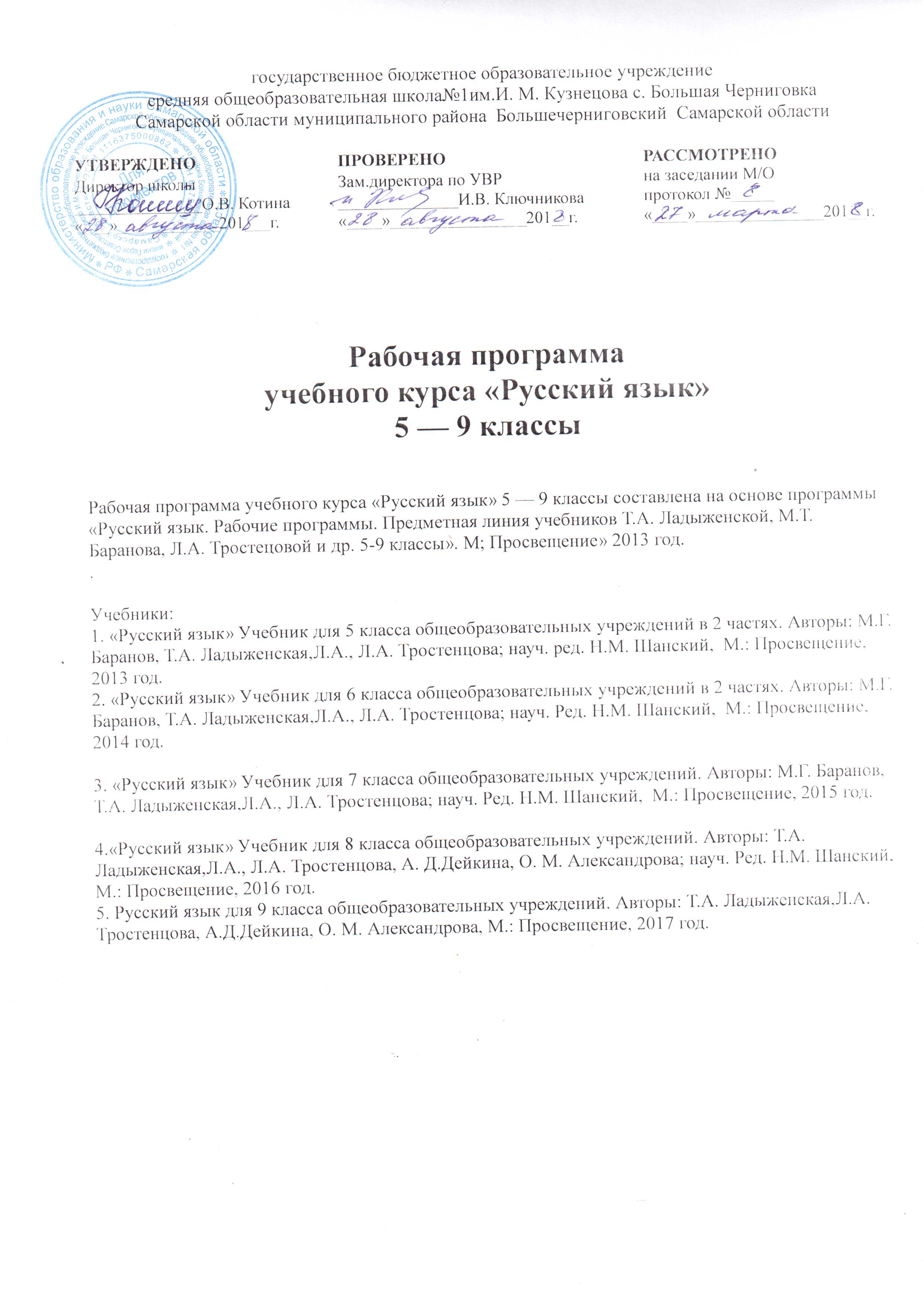        Рабочая программа учебного курса «Русский язык» 5 — 9 классы составлена на основе программы «Русский язык. Рабочие программы. Предметная линия учебников Т.А. Ладыженской, М.Т. Баранова, Л.А. Тростецовой и др. 5-9 классы». М; Просвещение» 2013 год.Русский язык — язык русского народа. Он служит ему средством:общения во всех сферах жизни (в быту, между гражданами и учреждениями, в научном и художественно-словесном творчестве);хранения и передачи информации;связи поколений русских людей, живущих в разные эпохи.   Русский язык — один из развитых языков мира. Он отличается богатством словаря, словообразовательных и грамматических средств, располагает неисчерпаемыми возможностями изобразительно-выразительных средств, стилистическим разнообразием. На русском языке созданы художественная литература и наука, имеющие мировое значение.    Русский язык в современном мире — один из официальных языков ООН. В Российской Федерации он является государственным языком.   Свободное владение русским языком — обязательное условие успешности русского человека в жизни, труде, творчестве. Для достижения этого необходимо обеспечить преподавание русского языка на уровне, соответствующем потребностям современного общества, усилить практическую направленность обучения русскому языку, повысить эффективность каждого урока.   Целями и задачами изучения русского (родного) языка в основной школе являются:воспитание духовно богатой, нравственно ориентированной личности с развитым чувством самосознания и общероссийского гражданского сознания, человека, любящего свою родину, знающего и уважающего родной язык, сознательно относящегося к нему как явлению культуры, осмысляющего родной язык как основное средство общения, средство получения знаний в разных сферах человеческой деятельности, средство освоения морально-этических норм, принятых в обществе;овладение системой знаний, языковыми и речевыми умениями и навыками, развитие готовности и способности к речевому взаимодействию и взаимопониманию, потребности в речевом самосовершенствовании, овладение важнейшими общеучебными умениями и универсальными учебными действиями, формирование навыков самостоятельной учебной деятельности, самообразования;освоение знаний об устройстве языковой системы и закономерностях её функционирования, развитие способности опознавать, анализировать, сопоставлять, классифицировать и оценивать языковые факты, обогащение активного и потенциального словарного запаса, расширение объёма используемых в речи грамматических средств, совершенствование орфографической и пунктуационной грамотности, развитие умений стилистически корректного использования лексики и фразеологии русского языка;развитие интеллектуальных и творческих способностей обучающихся, развитие речевой культуры учащихся, овладение правилами использования языка в разных ситуациях общения, нормами речевого этикета, воспитание стремления к речевому самосовершенствованию, осознание эстетической ценности родного языка;совершенствование коммуникативных способностей, формирование готовности к сотрудничеству, созидательной деятельности, умений вести диалог, искать и находить содержательные компромиссы. ОБЩАЯ ХАРАКТЕРИСТИКА КУРСА    В школе изучается современный русский литературный язык, поэтому программу школьного курса русского языка составляют основные сведения о нём. Вместе с тем в неё включаются элементы общих сведений о языке, истории языка, его современных разновидностях — территориальных, профессиональных.Программа содержит:отобранную в соответствии с задачами обучения систему понятий из области фонетики, лексики и фразеологии, морфемики и словообразования, морфологии, синтаксиса и стилистики русского литературного языка, а также некоторые сведения о роли языка в жизни общества, о языке как развивающемся явлении и т. д.; речеведческие понятия, на основе которых строится работа по развитию связной речи учащихся, формирование коммуникативных умений и навыков; сведения об основных нормах русского литературного языка;сведения о графике, орфографии и пунктуации; перечень видов орфограмм и названий пунктуационных правил.   Кроме перечисленных знаний о языке и речи, программа включает перечень орфографических, пунктуационных и речевых умений и навыков, которыми должны овладеть учащиеся.    Содержание курса русского (родного) языка в основной школе обусловлено общей нацеленностью образовательного процесса на достижение метапредметных и предметных целей обучения, что возможно на основе компетентностного подхода, который обеспечивает формирование и развитие коммуникативной, языковой, лингвистической (языковедческой) и культуроведческой компетенции.     Коммуникативная компетенция предполагает овладение видами речевой деятельности и основами культуры устной и письменной речи, базовыми умениями и навыками использования языка в жизненно важных для данного возраста сферах и ситуациях общения. Коммуникативная компетентность проявляется в умении определять цели коммуникации, оценивать речевую ситуацию, учитывать коммуникативные намерения и способы коммуникации партнёра, выбирать адекватные стратегии коммуникации, быть готовым к осмысленному изменению собственного речевого поведения.     Изучение каждого раздела, каждой темы способствует развитию логического мышления и речи учащихся. Развитие речи учащихся на уроках русского языка предполагает совершенствование всех видов речевой деятельности (говорения, аудирования (слушания), чтения и письма) и осуществляется в трёх направлениях, составляющих единое целое.   Первое направление в развитии речи учащихся — овладение нормами русского литературного языка: литературного произношения, образования форм слов, построения словосочетаний и предложений, употребления слов в соответствии с их лексическим значением и стилевой принадлежностью.   Овладение нормами русского литературного языка предполагает систематическую работу по устранению из речи учащихся диалектизмов и жаргонизмов. Успех обеспечен в том случае, если учитель, принимая во внимание особенности местного говора, будет систематически следить за правильностью речи учащихся, приучать школьников к сознательному анализу своей речи и речи товарищей с точки зрения её соответствия литературным нормам.     Второе направление — обогащение словарного запаса и грамматического строя речи учащихся. Словарь учащихся пополняется при изучении всех учебных предметов, но особая роль в этом принадлежит русскому языку и литературе. Обогащение запаса слов на уроках русского языка обеспечивается систематической словарной работой. Одно из важнейших требований к словарной работе — развитие у школьников умения видеть незнакомые слова, воспитывать привычку обращаться за их разъяснением к учителю и пользоваться словарями-справочниками.    Обогащение грамматического строя речи детей достигается постоянной работой над синонимией словосочетаний и предложений, наблюдениями над формой, значением и особенностями употребления языковых единиц.    Третье направление в развитии речи учащихся — формирование умений и навыков связного изложения мыслей в устной и письменной форме. Развитие связной речи предполагает работу над содержанием, построением и языковым оформлением высказывания, которая осуществляется при выполнении специальных упражнений и при подготовке изложений и сочинений. Она включает формирование и совершенствование умений анализировать тему, уточнять её границы, определять основную мысль, составлять план и в соответствии с ним систематизировать материал, правильно отбирать языковые средства.     На уроках русского языка уделяется внимание совершенствованию связной устной речи учащихся: учебно-научной и публичной (ораторской) на основе знакомства с основными видами бытового, общественно-политического и академического красноречия.     Как обязательная составная часть в работе по развитию речи учащихся — предупреждение и устранение различных языковых ошибок.     Работа по развитию речи включает в себя формирование навыков выразительного чтения. Занятиям по выразительному чтению предшествует и сопутствует работа над развитием речевого слуха учащихся (умение различать звуки в слове, отчётливо произносить слова, различать ударные и безударные слоги, определять границы предложения, повышать и понижать голос, убыстрять и замедлять темп речи, выделять слова, на которые падает логическое ударение). Очень важно добиться, чтобы каждый связный текст не был прочитан монотонно, невыразительно.    Языковая и лингвистическая (языковедческая) компетенции формируются на основе овладения необходимыми знаниями о языке как знаковой системе и общественном явлении, его устройстве, развитии и функционировании; приобретения необходимых знаний о лингвистике как науке; формирования способности к анализу и оценке языковых явлений и фактов; освоения основных норм русского литературного языка; обогащения словарного запаса и грамматического строя речи учащихся; формирования представлений о нормативной речи и практических умений нормативного употребления слов, фразеологических выражений, грамматических форм, синтаксических конструкций; совершенствования орфографической и пунктуационной грамотности; умения пользоваться различными видами лингвистических словарей.     Одно из основных направлений преподавания русского языка — организация работы по овладению учащимися прочными и осознанными знаниями.     Усиление практической направленности обучения русскому языку в школе требует особого внимания к тем вопросам теории, которые служат базой для формирования орфографических, пунктуационных и речевых умений и навыков: деление слова по составу, различение частей речи, определение грамматической основы предложения, умение устанавливать связи слов в предложении и т. д.   Усвоение теоретических сведений осуществляется в практической деятельности учащихся при анализе, сопоставлении и группировке фактов языка, при проведении фонетического, морфологического, синтаксического, орфографического, пунктуационного и других видов разбора, которые следует использовать прежде всего для объяснения условий выбора орфограммы и знаков препинания, а также для выработки навыков самоконтроля.   Важнейшим направлением в работе учителя русского языка является формирование навыков грамотного письма. Изучая с учащимися орфографические и пунктуационные правила, важно добиваться, чтобы школьники понимали и запоминали их, могли иллюстрировать своими примерами, овладевали способами применения правил на практике.    Большое значение в формировании прочных орфографических умений и навыков имеет систематическая работа над словами с непроверяемыми и трудно проверяемыми написаниями. Запоминание требует обязательной зрительной опоры и целенаправленной тренировки. В словарно-лексической работе используются особые приёмы: тематическое объединение слов в особые лексические группы, составление с данными словами словосочетаний, предложений, включение их в самостоятельные работы, составление с ними гнёзд однокоренных слов, ведение индивидуальных словариков, обращение к этимологии слов, работа с орфографическими и толковыми словарями, использование словарных диктантов. Эти и другие виды упражнений способствуют прочному усвоению словаря-минимума, необходимого для грамотного человека.    Важно обеспечить закрепление орфографических и пунктуационных навыков при изучении всех без исключения разделов и тем школьного курса русского языка, тем самым создавая непрерывность в совершенствовании навыков правописания. Для работы по формированию умений и навыков отводится большая часть времени, предназначенного для изучения предмета.     Особую важность приобретает контроль учителя за классными и домашними работами учащихся. Тщательный анализ ошибок, допускаемых учащимися при написании обучающих и особенно контрольных работ, используется для определения направления дальнейшей работы учителя по формированию и коррекции умений и навыков школьников.     Большое значение для формирования у школьников самостоятельности в учебном труде имеет приобщение их к работе со справочной литературой. Постепенно переходя от справочного аппарата учебника к специально созданным для школы словарям и справочникам, учитель вырабатывает у учащихся привычку обращаться к этим пособиям в трудных или сомнительных случаях написания слов, их произношения, ударения, образования формы, раскрытия значения.    Культуроведческая компетенция предполагает осознание родного языка как формы выражения национальной культуры, понимание взаимосвязи языка и истории народа, национально-культурной специфики русского языка, освоение норм русского речевого этикета, культуры межнационального общения; способность объяснять значения слов с национально-культурным компонентом. В программе реализован коммуникативно-деятельностный подход, предполагающий предъявление материала не только в знаниевой, но и в деятельностной форме.    Направленность курса русского (родного) языка на формирование коммуникативной, языковой и лингвистической (языковедческой) и культуроведческой компетенции нашла отражение в структуре программы.     Материал школьного курса русского языка по классам располагается следующим образом: в 5, 6 и 7 классах изучаются фонетика и графика, лексика и фразеология, морфемика и словообразование, морфология и орфография. Систематический курс синтаксиса является предметом изучения в 8 и 9 классах. Однако первоначальные сведения об основных понятиях синтаксиса и пунктуации вводятся уже в 5 классе. Это позволяет организовать работу над синтаксическими, пунктуационными и речевыми навыками учащихся и подготовить их к изучению систематического курса синтаксиса в 8—9 классах.   Материал в программе расположен с учётом возрастных возможностей учащихся. В соответствии с этим изучение некоторых тем курса русского языка проводится в два этапа. Например, темы «Лексика», «Словообразование», «Имя существительное», «Имя прилагательное», «Глагол» даются в 5 и 6 классах, сведения по стилистике и речеведению — в 5, 6 и 9 классах.    Работа по культуре речи рассредоточена по всем классам.     В каждом классе предусмотрены вводные уроки о русском языке. Эти уроки дают учителю большие возможности для решения воспитательных задач и создают эмоциональный настрой, способствующий повышению интереса к предмету и успешному его изучению. Знания, полученные на этих уроках, обобщаются и систематизируются в разделе «Общие сведения о языке», которым заканчивается школьный курс русского языка в 9 классе.    Программа предусматривает прочное усвоение материала, для чего значительное место в ней отводится повторению. Для повторения в начале и конце года в каждом классе выделяются специальные часы. В 5 классе в разделе «Повторение пройденного в 1—4 классах» определено содержание этой работы, что продиктовано необходимостью правильно решать вопросы преемственности между начальным и средним звеном обучения. В остальных классах содержание работы на уроках повторения не регламентируется. Учитель использует их, учитывая конкретные условия преподавания. Темам, изучаемым в несколько этапов, на следующей ступени предшествует повторение сведений, полученных в предыдущем классе (классах). Каждая тема завершается повторением пройденного. Данная система повторения обеспечивает необходимый уровень прочных знаний и умений.    В программе специально выделены часы на развитие связной речи — пятая часть всего учебного времени, указанного для данного класса. Темы по развитию речи — речеведческие понятия и виды работы над текстом — пропорционально распределяются среди грамматического материала. Это обеспечивает равномерность обучения речи, условия для его организации.    В конце программы каждого класса в специальном разделе перечислены основные умения и навыки, которые формируются в процессе изучения сведений о языке и речи.     В программе указан годовой объём учебного времени по каждому классу, а также распределение количества часов по темам программы. Преподаватель, учитывая значимость материала для формирования навыков грамотной письменной и устной речи, а также подготовленность учащихся и условия работы с данным классом, в указанное распределение может вносить свои коррективы.     Программа включает базовые знания и умения, которыми должны овладеть все учащиеся общеобразовательной школы.    Разные коллективы учащихся по-разному подготовлены к восприятию нового. Учитывая реальный объём знаний школьников и уровень владения умениями, а также значимость материала для их формирования, учитель сам распределяет время на программные темы того или иного класса. ОПИСАНИЕ МЕСТА УЧЕБНОГО КУРСА            «РУССКИЙ ЯЗЫК» В УЧЕБНОМ ПЛАНЕ       Рабочая программа по русскому (родному) языку для основного общего образования  рассчитана на 714 часов. В том числе: в 5 классе 170 ч., в 6 классе — 204 ч., в 7 классе — 136 ч., в 8 классе -  102 ч., в 9 классе — 102ч.4 ЛИЧНОСТНЫЕ, МЕТАПРЕДМЕТНЫЕ, ПРЕДМЕТНЫЕ РЕЗУЛЬТАТЫЛичностными результатами освоения выпускниками основной школы программы по русскому (родному) языку являются:понимание русского языка как одной из основных национально-культурных ценностей русского народа; определяющей роли родного языка в развитии интеллектуальных, творческих способностей и моральных качеств личности; его значения в процессе получения школьного образования;осознание эстетической ценности русского языка; уважительное отношение к родному языку, гордость за него; потребность сохранить чистоту русского языка как явления национальной культуры; стремление к речевому самосовершенствованию;достаточный объём словарного запаса и усвоенных грамматических средств для свободного выражения мыслей и чувств в процессе речевого общения; способность к самооценке на основе наблюдения за собственной речью.Метапредметными результатами освоения выпускниками основной школы программы по русскому (родному) языку являются:владение всеми видами речевой деятельности:адекватное понимание информации устного и письменного сообщения;владение разными видами чтения;адекватное восприятие на слух текстов разных стилей и жанров;способность извлекать информацию из различных источников, включая средства массовой информации, компакт- диски учебного назначения, ресурсы Интернета; свободно пользоваться словарями различных типов, справочной литературой;овладение приёмами отбора и систематизации материала на определённую тему; умение вести самостоятельный поиск информации, её анализ и отбор;умение сопоставлять и сравнивать речевые высказывания с точки зрения их содержания, стилистических особенностей и использованных языковых средств;способность определять цели предстоящей учебной деятельности (индивидуальной и коллективной), последовательность действий, оценивать достигнутые результаты и адекватно формулировать их в устной и письменной форме;умение воспроизводить прослушанный или прочитанный текст с разной степенью свёрнутости;умение создавать устные и письменные тексты разных типов, стилей речи и жанров с учётом замысла, адресата и ситуации общения;способность свободно, правильно излагать свои мысли в устной и письменной форме;владение различными видами монолога и диалога;соблюдение в практике речевого общения основных орфоэпических, лексических, грамматических, стилистических норм современного русского литературного языка; соблюдение основных правил орфографии и пунктуации в процессе письменного общения;способность участвовать в речевом общении, соблюдая нормы речевого этикета;способность оценивать свою речь с точки зрения её содержания, языкового оформления; умение находить грамматические и речевые ошибки, недочёты, исправлять их; совершенствовать и редактировать собственные тексты;умение выступать перед аудиторией сверстников с небольшими сообщениями, докладами;применение приобретённых знаний, умений и навыков в повседневной жизни; способность использовать родной язык как средство получения знаний по другим учебным предметам, применять полученные знания, умения и навыки анализа языковых явлений на межпредметном уровне (на уроках иностранного языка, литературы и др.);коммуникативно-целесообразное взаимодействие с окружающими людьми в процессе речевого общения, совместного выполнения какой-либо задачи, участия в спорах, обсуждениях; овладение национально-культурными нормами речевого поведения в различных ситуациях формального и неформального межличностного и межкультурного общения.   Предметными результатами освоения выпускниками основной школы программы по русскому (родному) языку являются:представление об основных функциях языка, о роли русского языка как национального языка русского народа, как государственного языка Российской Федерации и языка межнационального общения, о связи языка и культуры народа, о роли родного языка в жизни человека и общества;понимание места родного языка в системе гуманитарных наук и его роли в образовании в целом;усвоение основ научных знаний о родном языке; понимание взаимосвязи его уровней и единиц;освоение базовых понятий лингвистики: лингвистика и её основные разделы; язык и речь, речевое общение, речь устная и письменная; монолог, диалог и их виды; ситуация речевого общения; разговорная речь, научный, публицистический, официально-деловой стили, язык художественной литературы; жанры научного, публицистического, официально-делового стилей и разговорной речи; функционально-смысловые типы речи (повествование, описание, рассуждение); текст, типы текста; основные единицы языка, их признаки и особенности употребления в речи;овладение основными стилистическими ресурсами лексики и фразеологии русского языка, основными нормами русского литературного языка (орфоэпическими, лексическими, грамматическими, орфографическими, пунктуационными), нормами речевого этикета; использование их в своей речевой практике при создании устных и письменных высказываний;опознавание и анализ основных единиц языка, грамматических категорий языка, уместное употребление языковых единиц адекватно ситуации речевого общения;проведение различных видов анализа слова (фонетического, морфемного, словообразовательного, лексического, морфологического), синтаксического анализа словосочетания и предложения, многоаспектного анализа текста с точки зрения его основных признаков и структуры, принадлежности к определённым функциональным разновидностям языка, особенностей языкового оформления, использования выразительных средств языка;понимание коммуникативно-эстетических возможностей лексической и грамматической синонимии и использование их в собственной речевой практике;осознание эстетической функции родного языка, способность оценивать эстетическую сторону речевого высказывания при анализе текстов художественной литературы.5.Содержание курса.Содержание, обеспечивающее формированиекоммуникативной компетенцииРаздел 1. Речь и речевое общениеРечь и речевое общение. Речевая ситуация. Речь устная и письменная. Речь диалогическая и монологическая. Монолог, виды монолога (повествование, описание, рассуждение; сочетание разных видов монолога). Диалог, виды диалога (этикетный, диалог-расспрос, диалог-побуждение, диалог — обмен мнениями и др.; сочетание разных видов диалога).Осознание основных особенностей устной и письменной речи; анализ образцов устной и письменной речи. Различение диалогической и монологической речи. Владение различными видами монолога (повествование, описание, рассуждение; сочетание разных видов монолога) и диалога (этикетный, диалог-расспрос, диалог-побуждение, диалог — обмен мнениями и др.; сочетание разных видов диалога). Понимание коммуникативных целей и мотивов говорящего в разных ситуациях общения. Владение нормами речевого поведения в типичных ситуациях формального и неформального межличностного общения.Раздел 2. Речевая деятельностьРечь как деятельность. Виды речевой деятельности: чтение, аудирование (слушание), говорение, письмо.Культура чтения, аудирования, говорения и письма.Овладение основными видами речевой деятельности.Адекватное понимание основной и дополнительной информации текста, воспринимаемого зрительно или на слух.Передача содержания прочитанного или прослушанного текста в сжатом или развернутом виде в соответствии с ситуацией речевого общения. Овладение различными видами чтения (поисковым, просмотровым, ознакомительным, изучающим), приемами работы с учебной книгой и другими информационными источниками. Овладение различными видами аудирования (выборочным, ознакомительным, детальным). Изложение содержания прослушанного или прочитанного текста (подробное, сжатое, выборочное).Создание устных и письменных монологических, а также устных диалогических высказываний разной коммуникативной направленности с учетом целей, сферы и ситуации общения. Отбор и систематизация материала на определенную тему; поиск, анализ и преобразование информации, извлеченной из различных источников.Раздел 3. ТекстТекст как речевое произведение. Понятие текста, основные признаки текста (членимость, смысловая цельность, связность). Тема, коммуникативная установка, основная мысль текста. Микротема текста.Средства связи предложений и частей текста. Абзац как средство композиционно-стилистического членения текста.Функционально-смысловые типы речи: описание, повествование, рассуждение. Структура текста. План текста. Способы развития темы в тексте.Основные виды информационной переработки текста: план, конспект, аннотация.Анализ текста с точки зрения его темы, основной мысли, структуры, принадлежности к функционально-смысловому типу речи. Составление плана текста. Установление смысловых частей текста, определение средств и способов связи предложений в тексте. Анализ языковых особенностей текста. Выбор языковых средств в зависимости от цели, темы, основной мысли, адресата, ситуации и условий обшения. Создание текстов различного типа, стиля, жанра. Соблюдение норм построения текста (логичность, последовательность, связность, соответствие теме и др.). Оценивание и редактирование устного и письменного речевого высказывания. Информационная переработка текста.Раздел 4. Функциональные разновидности языкаФункциональные разновидности языка: разговорный язык; функциональные стили: научный, публицистический, официально-деловой; язык художественной литературы.Сфера употребления, типичные ситуации речевого общения, задачи речи, языковые средства, характерные для разговорного языка, научного, публицистического, официально-делового стилей. Особенности языка художественной литературы.Основные жанры научного (отзыв, аннотация, выступление, доклад, статья, рецензия), публицистического (выступление, статья, интервью, очерк), официально-делового (расписка, доверенность, заявление, резюме) стилей, разговорной речи (рассказ, беседа, спор).Выявление особенностей разговорной речи, языка художественной литературы и функциональных стилей. Установление принадлежности текста к определенной функциональной разновидности языка. Сопоставление и сравнение речевых высказываний с точки зрения их содержания, стилистических особенностей и использованных языковых средств. Создание письменных высказываний разных стилей, жанров и типов речи: тезисы, конспект, отзыв, письмо, расписка, доверенность, заявление, резюме; повествование, описание, рассуждение. Выступление перед аудиторией сверстников с небольшими сообщениями, докладом, рефератом; участие в спорах с использованием разных средств аргументации.Содержание, обеспечивающее формирование языковой и лингвистической (языковедческой) компетенцииРаздел 5. Общие сведения о языкеРусский язык — национальный язык русского народа, государственный язык Российской Федерации и язык межнационального общения. Русский язык в современном мире.Русский язык как один из индоевропейских языков. Русский язык в кругу других славянских языков. Роль старославянского (церковнославянского) языка в развитии русского языка.Русский язык как развивающееся явление. Формы функционирования современного русского языка: литературный язык, территориальные диалекты, городское просторечие, профессиональные разновидности, жаргон.Русский язык — язык русской художественной литературы. Основные изобразительные средства русского языка и их использование в речи.Лингвистика как наука о языке.Основные разделы лингвистики.Выдающиеся отечественные лингвисты.Осознание важности коммуникативных умений в жизни человека, понимание роли русского языка в жизни общества и государства, в современном мире.Осмысление элементарных сведений о происхождении и развитии русского языка, его контактах с другими языками. Различение функциональных разновидностей современного русского языка. Осознание красоты, богатства, выразительности русского языка.Ознакомление с элементарными сведениями о развитии русистики.Раздел 6. Фонетика и орфоэпияФонетика как раздел лингвистики.Звук как единица языка. Система гласных звуков. Система согласных звуков. Изменение звуков в речевом потоке. Элементы фонетической транскрипции. Слог. Ударение.Основные выразительные средства фонетики.Орфоэпия как раздел лингвистики. Основные правила нормативного произношения и ударения. Орфоэпический словарь. 2. Совершенствование навыков различения ударных и безударных гласных, звонких и глухих, твёрдых и мягких согласных. Объяснение с помощью элементов транскрипции особенностей произношения и написания слов. Проведение фонетического разбора слов. Нормативное произношение слов. Оценка собственной и чужой речи с точки зрения орфоэпической правильности. Применение фонетико-орфоэпических знаний и умений в собственной речевой практике. Использование орфоэпического словаря для овладения произносительной культурой.Осознание смыслоразличительной функции звука в слове. Сопоставление и сравнение речевых высказываний с точки зрения их содержания, стилистических особенностей и использованных языковых средств. Создание письменных высказываний разных стилей, жанров и типов речи: тезисы, конспект, отзыв, письмо, расписка, доверенность, заявление, резюме; повествование, описание, рассуждение. Выступление перед аудиторией сверстников с небольшими сообщениями, докладом, рефератом; участие в спорах с использованием разных средств аргументации.             Раздел 7. Графика 1. Графика как раздел лингвистики. Соотношение звука и буквы. Обозначение на письме твёрдости и мягкости согласных. Способы обозначения [J’].  2. Совершенствование навыков сопоставления звукового и буквенного состава слова. Использование знания алфавита при поиске информации в словарях, справочниках, энциклопедиях, в CMC-сообщениях..Раздел 8. Морфемика и словообразованиеМорфемика как раздел лингвистики. Морфема как минимальная значимая единица языка.Словообразующие и формообразующие морфемы. Основа слова и не входящие в основу морфемы. Окончание как формообразующая морфема.Приставка, суффикс как словообразующие морфемы.переход слова из одной части речи в другую; сращение сочетания слов в слово. Словообразовательная пара, словообразовательная цепочка. Словообразовательное гнездо слов.Особенности словообразования слов различных частей речи.Словообразовательный и морфемный словари.Основные выразительные средства словообразования.Осмысление морфемы как значимой единицы языка. Осознание роли морфем в процессах формо- и словообразования. Членение слова на морфемы с учетом его лексического значения и образования. Проведение морфемного разбора слов.Выделение исходной основы и словообразующей морфемы. Определение основных способов словообразования, построение словообразовательных цепочек слов. Проведение словообразовательного анализа слова.Применение знаний и умений по морфемике и словообразованию в практике правописания.Использование словообразовательного, морфемного и этимологического словарей при решении разнообразных учебных задач.Наблюдение за использованием выразительных средств словообразования в художественной речи.Раздел 9. Лексикология и фразеологияЛексикология как раздел лингвистики. Слово как единица языка. Роль слова в формировании и выражении мыслей, чувств, эмоций. Лексикон человека как показатель его интеллектуального и речевого развития.Лексическое и грамматическое значение слова. Однозначные и многозначные слова; прямое и переносное значения слова. Переносное значение слов как основа тропов. Лексическая сочетаемость. Тематические группы слов. Толковые словари русского языка.Синонимы. Антонимы. Омонимы. Словари синонимов и антонимов русского языка.Лексика русского языка с точки зрения ее происхождения: исконно русские и заимствованные слова. Словари иностранных слов.Лексика русского языка с точки зрения ее активного и пассивного запаса. Архаизмы, историзмы, неологизмы. Словари устаревших слов и неологизмов.Лексика русского языка с точки зрения сферы ее употребления. Общеупотребительные слова. Диалектные слова. Термины и профессионализмы. Жаргонная лексика.Стилистические пласты лексики.Фразеология как раздел лингвистики. Фразеологизмы, их признаки и значение. Пословицы, поговорки, афоризмы, крылатые слова. Фразеологические словари.Лексические словари и их роль в овладении словарным богатством родного языка.Основные выразительные средства лексикологии и фразеологии.Осмысление роли слова в выражении мыслей, чувств, эмоций; осознание необходимости расширять свой лексикон. Дифференциация лексики по типам лексического значения с точки зрения ее активного и пассивного запаса, сферы употребления, экспрессивной окраски и стилистической принадлежности, происхождения.Употребление лексических средств в соответствии со значением, сферой и ситуацией общения. Оценка своей и чужой речи с точки зрения точного, уместного и выразительного словоупотребления.Проведение лексического разбора слов.Извлечение необходимой информации из лексических словарей различных типов (толкового словаря, словарей синонимов, антонимов, устаревших слов, иностранных слов, фразеологического словаря и др.) и использование ее в различных видах деятельности.Наблюдение за использованием выразительных средств лексикологии и фразеологии в произведениях разных стилей и функциональных разновидностей языка.Раздел 10. МорфологияМорфология как раздел грамматики.Части речи как лексико-грамматические разряды слов. Принципы классификации частей речи. Система частей речи в русском языке.Самостоятельные (знаменательные) части речи. Общекатегориальное значение, морфологические и синтаксические свойства имени существительного, имени прилагательного, имени числительного, местоимения, глагола, наречия. Место причастия, деепричастия, слов категории состояния в системе частей речи.Служебные части речи, их разряды по значению, структуре и синтаксическому употреблению.Междометия и звукоподражательные слова.Омонимия слов разных частей речи.Распознавание частей речи по грамматическому значению, морфологическим признакам и синтаксической роли. Проведение морфологического разбора слов разных частей речи. Употребление форм слов различных частей речи в соответствии с нормами современного русского литературного языка.Применение морфологических знаний и умений в практике правописания.Наблюдение за использованием средств морфологии в текстах разных стилей и функциональных разновидностей языка.Раздел 11. СинтаксисСинтаксис как раздел грамматики. Словосочетание и предложение как единицы синтаксиса.  Словосочетание как синтаксическая единица, типы словосочетаний. Виды связи в словосочетании.Виды предложений по цели высказывания и эмоциональной окраске. Грамматическая основа предложения, главные и второстепенные члены, способы их выражения. Виды сказуемого.Структурные типы простых предложений: двусоставные и односоставные, распространенные и нераспространенные, предложения осложненной и неосложненной структуры, полные и неполные.Виды односоставных предложений.Предложения осложненной структуры. Однородные члены предложения, обособленные члены предложения, обращение, вводные и вставные конструкции.Классификация сложных предложений. Средства выражения синтаксических отношений между частями сложного предложения. Сложные предложения союзные (сложносочиненные, сложноподчиненные) и бессоюзные. Сложные предложения с различными видами связи.Способы передачи чужой речи.Проведение синтаксического разбора словосочетаний и предложений разных видов. Анализ разнообразных синтаксических конструкций и правильное употребление их в речи. Оценка собственной и чужой речи с точки зрения правильности, уместности и выразительности употребления синтаксических конструкций. Использование синонимических конструкций для более точного выражения мысли и усиления выразительности речи.Применение синтаксических знаний и умений в практике правописания.Наблюдение за использованием синтаксических конструкций в текстах разных стилей и функциональных разновидностей языка.Раздел 12. Культура речиКультура речи как раздел лингвистики. Языковая норма, ее функции. Основные нормы русского литературного языка: орфоэпические, лексические, грамматические, стилистические, правописные. Варианты норм.Нормативные словари современного русского языка (орфоэпический словарь, толковый словарь, словарь грамматических трудностей, орфографический словарь), их роль в овладении нормами современного русского литературного языка.Овладение основными нормами русского литературного языка и соблюдение их в устных и письменных высказываниях различной коммуникативной направленности. Корректировка собственного речевого высказывания. Использование нормативных словарей для получения информации о нормах современного русского литературного языка.Раздел 13. Правописание: орфография и пунктуацияОрфография как система правил правописания. Понятие орфограммы.Правописание гласных и согласных в составе морфем. Правописание ъ и ь.Слитные, дефисные и раздельные написания.Употребление прописной и строчной буквы.Перенос слов.Орфографические словари и справочники.Пунктуация как система правил правописания.Знаки препинания и их функции. Одиночные и парные знаки препинания.Знаки препинания в конце предложения.Знаки препинания в простом неосложненном предложении.Знаки препинания в простом осложненном предложении.Знаки препинания в сложном предложении: сложносочиненном, сложноподчиненном, бессоюзном, а также в сложном предложении с разными видами связи.Знаки препинания при прямой речи и цитировании, в диалоге.Сочетание знаков препинания.Овладение орфографической и пунктуационной зоркостью. Соблюдение основных орфографических и пунктуационных норм в письменной речи. Опора на фонетический, морфемно-словообразовательный и морфологический анализ при выборе правильного написания слова. Опора на грамматико-интонационный анализ при объяснении расстановки знаков препинания в предложении.Использование орфографических словарей и справочников по правописанию для решения орфографических и пунктуационных проблем.Содержание, обеспечивающее формирование культуроведческой компетенцииРаздел 14. Язык и культураОтражение в языке культуры и истории народа. Русский речевой этикет.Выявление единиц языка с национально-культурным компонентом значения в произведениях устного народного творчества, в художественной литературе и исторических текстах; объяснение их значений с помощью лингвистических словарей (толковых, этимологических и др.). Использование этимологических словарей и справочников для подготовки сообщений об истории происхождения некоторых слов и выражений, отражающих исторические и культурные традиции страны. Уместное использование правил русского речевого этикета в учебной деятельности и повседневной жизни.6. Примерное тематическое планирование.7.СОДЕРЖАНИЕ КУРСА «РУССКИЙ ЯЗЫК»5 КЛАСС (170 часов)Язык и общение (2)Язык и человек. Общение устное и письменное. Чтение и его виды. Слушание и его приёмы. Научный, художественный, разговорный стили речи.Вспоминаем, повторяем, изучаем (22ч.)I. Части слова. Орфограмма. Место орфограмм в словах. Правописание проверяемых и непроверяемых гласных и согласных в корне слова. Правописание букв и, а, у после шипящих. Разделительные ъ и ь.II.Самостоятельные и служебные части речи.Имя существительное: три склонения, род, падеж, число. Правописание гласных в падежных окончаниях существительных. Буква ь на конце существительных после шипящих.Имя прилагательное: род, падеж, число. Правописание гласных в падежных окончаниях прилагательных.Местоимения 1, 2 и 3-го лица.Глагол: лицо, время, число, род (в прошедшем времени); правописание гласных в личных окончаниях наиболее употребительных глаголов 1 и 2 спряжения; буква ь во 2-м лице единственного числа глаголов. Правописание тся и ться; раздельное написание не с глаголами.Наречие (ознакомление).Предлоги и союзы. Раздельное написание предлогов с другими словами.III. Текст. Тема текста, его основная мысль. Изложение подробное, по плану. Сочинение по впечатлениям. Правка текста.Синтаксис. Пунктуация. Культура речи. (28ч.)I. Основные синтаксические понятия (единицы): словосочетание, предложение, текст.Пунктуация как раздел науки о языке.Словосочетание: главное и зависимое слова в словосочетании.Предложение. Простое предложение; виды простых предложений по цели высказывания: повествовательные, вопросительные, побудительные. Восклицательные и невосклицательные предложения. Знаки препинания: знаки завершения (в конце предложения), выделения, разделения (повторение).Грамматическая основа предложения. Тире между подлежащим и сказуемым.Главные члены предложения, второстепенные члены предложения: дополнение, определение, обстоятельство.Нераспространенные и распространенные предложения (с двумя главными членами). Предложения с однородными членами, не связанными союзами, а также связанными союзами  а, но и одиночным союзом и; запятая между однородными членами без союзов и с союзами а, но, и. Обобщающие слова перед однородными членами. Двоеточие после обобщающего слова.Синтаксический разбор словосочетания и предложения.Обращение, знаки препинания при обращении. Вводные слова и словосочетания.Сложное предложение. Наличие двух и более грамматических основ как признак сложного предложения. Сложные предложения с союзами (с двумя главными членами в каждом простом предложении).Запятая между простыми предложениями в сложном предложении перед и, а, но, чтобы, потому что, когда, который, что, если.Прямая речь после слов автора и перед ними; знаки препинания при прямой речи.Диалог. Тире в начале реплик диалога.Пунктуационный разбор простого предложения.II. Умение соблюдать правила пунктуации в рамках изучения материала. Умение интонационно правильно произносить повествовательные, вопросительные, побудительные и восклицательные предложения, а также предложения с обобщающим словом.III. Речь устная и письменная; диалогическая и монологическая. Основная мысль текста. Этикетные диалоги. Письмо как одна из разновидностей текста. Устное и письменное сжатое изложение. Сочинение - повествование. Отзыв о сочинении товарища. Сочинение по картине.Фонетика. Орфоэпия. Графика. Орфография. Культура речи.(16 ч.)I. Фонетика как раздел науки о языке. Звук как единица языка. Звуки речи; гласные и согласные звуки. Ударение в слове. Гласные ударные и безударные. Твердые и мягкие согласные. Твердые и мягкие согласные, не имеющие парных звуков. Звонкие и глухие согласные. Сонорные согласные. Звонкие и глухие согласные, не имеющие парных звуков. Гласные и согласные в речи. Сильные и слабые позиции звуков.Фонетический разбор слова.Орфоэпия. Произносительные нормы литературного языка. Орфоэпические словари.Графика как раздел науки о языке. Обозначение звуков речи на письме; алфавит. Рукописные и печатные буквы; прописные и строчные. Каллиграфия.Звуковое значение букв е, ё, ю, я. Обозначение мягкости согласных. Мягкий знак для обозначения мягкости согласных. Опознавательные признаки орфограмм.Орфографический разбор.Орфографические словари.II.Умение соблюдать основные правила литературного произношения в рамках требований учебника; произносить гласные и согласные перед гласным е.Умение находить справки о произношении слов в различных словарях (в том числе орфоэпических).III. Типы текстов. Повествование. Описание предмета, картины. Отбор языковых средств в зависимости от темы, цели, адресата высказывания. Подробное изложение повествовательного текста с описанием.Лексика. Культура речи (8 ч.)I. Лексика как раздел науки о языке. Слово как единица языка. Слово и его лексическое значение. Многозначные и однозначные слова. Прямое и переносное значения слов. Омонимы. Синонимы. Антонимы. Толковые словари.II. Умение пользоваться толковым словарем, словарем антонимов и другими школьными словарями. Умение употреблять слова в свойственном им значении.Ш. Сочинение – рассуждение. Создание текста на основе исходного (подробное изложение от третьего лица), членение его на части. Описание изображенного на картине с использованием необходимых языковых средств.Морфемика. Орфография. Культура речи (21 ч.)I. Морфемика как раздел науки о языке. Морфема как наименьшая значимая часть слов. Изменение и образование слов. Однокоренные слова. Основа и окончание в самостоятельных словах. Нулевое окончание. Роль окончаний в словах. Корень, суффикс, приставка; их назначение в слове. Чередование гласных и согласных в слове. Беглые гласные. Варианты морфем. Морфемный разбор слов. Морфемные словари.Орфография как раздел науки о языке. Орфографическое правило.Правописание гласных и согласных в приставках; буквы з и сна конце приставок. Правописание чередующихся гласных о и а в корнях -лож- - -лаг,-рос- - -раст-. Буквы ё и о после шипящих в корне. Буквы ы и и после ц.II. Умение употреблять слова с разными приставками и суффиксами. Умение пользоваться орфографическими и морфемными словарями.III. Рассуждение в повествовании. Рассуждение, его структура и разновидности. Письмо – повествование. Описание картины с элементами рассуждения. Выборочное изложение.Морфология. Орфография. Культура речи (63 ч.)Имя существительноеI. Имя существительное как часть речи. Синтаксическая роль имени существительного в предложении.Существительные одушевленные и неодушевленные (повторение). Существительные собственные и нарицательные. Большая буква в географическими названиях, в названиях улиц и площадей, в названиях исторических событий. Большая буква в названиях книг, газет, журналов, картин и кинофильмов, спектаклей, литературных и музыкальных произведений; выделение этих названий кавычками. Род существительных. Три склонения имен существительных: изменение существительных по падежам и числам.Существительные, имеющие форму только единственного или только множественного числа.Склонение существительных на -ия, -ий, -ие. Правописание гласных в падежных окончаниях имен существительных.Буквы о и е после шипящих и ц в окончаниях существительных.Морфологический разбор слов.II. Умение согласовывать прилагательные и глаголы прошедшего времени с существительными, род которых может быть определен неверно (например, фамилия, яблоко).Умение правильно образовывать формы именительного (инженеры, выборы) и родительного (чулок, мест) падежей множественного числа.Умение использовать в речи существительные-синонимы для более точного выражения мыслей и для устранения неоправданного повтора одних и тех же слов.III. Доказательства и объяснения в рассуждении. Сжатое изложение – повествование. Подробное изложение с изменением лица рассказчика.Имя прилагательноеI. Имя прилагательное как часть речи. Синтаксическая роль имени прилагательного в предложении.Правописание гласных в падежных окончаниях прилагательных с основой на шипящую. Неупотребление буквы ь на конце кратких прилагательных с основой на шипящую.Полные и краткие прилагательные.Изменение полных прилагательных по родам, падежам и числам, а кратких - по родам и числам.Морфологический разбор имён прилагательных.II. Умение правильно ставить ударение в краткой форме прилагательных (труден, трудна, трудно).Умение пользоваться в речи прилагательными-синонимами для более точного выражения мысли и для устранения неоправданных повторений одних и тех же слов.III. Описание животного. Структура текста данного жанра. Стилистические разновидности этого жанра. Сочинение с описанием животного в рассказе.ГлаголI. Глагол как часть речи. Синтаксическая роль глагола в предложении.Не с глаголом.Неопределенная форма глагола (инфинитив на -ть (-ться), -ти (-тись), -чь (-чься). Правописание -ться и -чь (-чься) в неопределенной форме (повторение).Совершенный и несовершенный вид глагола; I и II спряжение. Правописание гласных в безударных личных окончаниях глаголов.Правописание чередующихся гласных е и и в корнях глаголов -бер- - -бир-, -дер- - -дир-, -мер- - -мир-, - nep- - -пир-, - тер- - - тир-, -стел- - -стил-.Время глагола: прошедшее, настоящее и будущее.Морфологический разбор глагола.II. Соблюдение правильного ударения в глаголах, при произношении которых допускаются ошибки (начать, понять; начал, понял; начала, поняла; повторит, облегчит и др.).Умение согласовывать глагол-сказуемое в прошедшем времени с подлежащим, выраженным существительным среднего рода и собирательным существительным. Умение употреблять при глаголах имена существительные в нужном падеже.Умение использовать в речи глаголы-синонимы (например, со значением высказывания, перемещения, нахождения) для более точного выражения мысли, для устранения неоправданного повтора слов.III. Понятие о рассказе, об особенностях его структуры и стиля. Невыдуманный рассказ о себе. Рассказы по сюжетным картинкам. Репортаж. Устный рассказ по рисунку. Сжатое изложение рассказа. Изложение лингвистического текста.Повторение и систематизация пройденного в 5 классе (10ч.)6 КЛАСС 204 чСодержание программыЯзык. Речь. Общение (3 ч)Русский язык — один из развитых языков мира. Язык, речь, общение. Ситуация общения.Развитие речи (далее P.P.). Определение схемы ситуации общения.Повторение изученного в 5 классе (9+2 ч)Фонетика. Орфоэпия. Морфемы в слове. Орфограммы в приставках и корнях слов. Части речи. Орфограммы в окончаниях слов. Словосочетания. Простое предложение. Знаки препинания. Сложное предложение. Запятые в сложном предложении. Синтаксический разбор предложений. Прямая речь. Диалог.P.P. Тип речи. Стиль речи. Основная мысль текста. Составление диалога.Текст (7+1 ч)Текст, его особенности. Тема и основная мысль текста. Заглавие текста. Начальные и конечные предложения текста. Ключевые слова. Основные признаки текста. Текст и стили речи. Официально-деловой стиль.P.P. Речь устная и письменная; диалогическая и монологическая. Основная мысль текста.Лексика. Культура речи (11+2 ч)Слово и его лексическое значение. Собирание материалов к сочинению. Общеупотребительные слова.Профессионализмы. Диалектизмы. Исконно русские и заимствованные слова. Неологизмы. Устаревшие слова. Словари. Повторение.P.P. Написание сжатого изложения. Приемы сжатия текста. Составление словарной статьи по образцу.Фразеология. Культура речи (3+2 ч)Фразеологизмы. Источники фразеологизмов. Повторение.P.P. Конструирование текста с использованием фразеологизмов.Словообразование. Орфография. Культура речи (27+4 ч)Морфемика и словообразование. Описание помещения. Основные способы образования слов в русском языке. Этимология слов. Систематизация материалов к сочинению. Сложный план. Буквы а и о в корне –кас- -  кос-. Буквы а л о в корне –гар- - гор-. Буквыа и о в корне –зар - - зор-. Буквы ы и и после приставок. Гласные в приставках пре- ипри-. Соединительные гласные о ж ев сложных словах. Сложносокращенные слова. Морфемный и словообразовательный разбор слова. Повторение.P.P. Анализ стихотворного текста с точки зрения состава и способа образования слов. Сложный план сочинения. Описание помещения. Составление рассказа по рисунку. Выборочное изложение по произведению художественной литературы. Сочинение по картине.Морфология. Орфография. Культура речи (124ч.)Имя существительное (21+3 ч)Имя существительное как часть речи. Разносклоняемые имена существительные. Буква е в суффиксе –ен- существительных на –мя. Несклоняемые имена существительные. Род несклоняемых имен существительных. Имена существительные общего рода. Морфологический  разбор имени существительного. Не с существительными. Буквы ч и щ в суффиксе существительных –ник (-щик). Гласные о же после шипящих в суффиксах существительных. Повторение.P.P. Написание письма. Составление текста-описания. Анализ стихотворного текста: определение основной мысли, темы, ключевых слов текста.Морфология. Орфография. Культура речиИмя прилагательное (20+5 ч)Имя прилагательное как часть речи. Описание природы. Степени сравнения имен прилагательных. Разряды прилагательных по значению. Качественные прилагательные. Относительные прилагательные. Притяжательные прилагательные. Морфологический разбор имени прилагательного. Не с прилагательными. Буквы о и е после шипящих и ц в суффиксах прилагательных. Одна и две буквы н в суффиксах прилагательных. Различение на письме суффиксов прилагательных –к— -ск~. Дефисное и слитное написание сложных прилагательных. Повторение.P.P. Описание природы: основная мысль, структура описания, языковые средства, используемые в описании. Составление плана описания природы. Выборочное изложение по произведению художественной литературы.Имя числительное (17+2 ч)Имя числительное как часть речи. Простые и составные числительные. Мягкий знак на конце и в середине числительных. Порядковые числительные. Разряды количественных числительных. Числительные, обозначающие целые числа. Дробные числительные. Собирательные числительные. Морфологический разбор имени числительного. Повторение.P.P. Стиль текста. Выборочное изложение по произведению художественной литературы. Составление текста объявления. Устное выступление на тему «Берегите природу!»Местоимение (22+3 ч)Местоимение как часть речи. Личные местоимения. Возвратное местоимение себя. Вопросительные и относительные местоимения. Неопределенные местоимения. Отрицательные местоимения. Притяжательные местоимения. Рассуждение. Указательные местоимения. Определительные местоимения. Местоимения и другие части речи. Морфологический разбор местоимения. Повторение.P.P. Составление рассказа от первого лица. Анализ текста. Сочинение-рассуждение.Глагол (24+7 ч)Глагол как часть речи. Разноспрягаемые глаголы. Глаголы переходные и непереходные. Наклонение глагола. Изъявительное наклонение. Условное наклонение. Повелительное наклонение. Употребление наклонений. Безличные глаголы. Морфологический разбор глагола. Рассказ на основе услышанного. Правописание гласных в суффиксах глагола. Повторение.P.P. Сочинение-рассказ. Изложение. Составление текста с глаголами условного наклонения. Рассказ по рисункам. Составление текста-рецепта.Повторение и систематизация изученного в 5 и 6 классах. Культура речи (6+2 ч)Разделы науки о языке. Орфография. Пунктуация. Лексика и фразеология. Словообразование. Морфология. Синтаксис.P.P. Сочинение-описание (рассуждение).7 КЛАСС 136 чРусский язык как развивающееся явление (1 ч)Повторение изученного в 5—6 классах (11ч)Синтаксис. Синтаксический разбор. Пунктуация. Пунктуационный разбор. Лексика и фразеология. Фонетика и орфография. Фонетический разбор слова. Словообразование и орфография. Морфемный и словообразовательный разбор. Морфология и орфография. Морфологический разбор слова.Развитие речи (далее P.P.). Морфологический разбор слова.Текст. Стили литературного языка. Диалог. Виды диалогов. Публицистический стиль.P.P. Текст. Тип речи. Стиль речи. Основная мысль текста. Аргументация собственного мнения. Составление диалогов.Морфология и орфография. Культура речи (61 ч.)Причастие (25ч)Причастие как часть речи. Склонение причастий и правописание гласных в падежных окончаниях причастий. Причастный оборот. Выделение причастного оборота запятыми. Описание внешности человека. Действительные и страдательные причастия. Краткие и полные страдательные причастия. Действительные причастия настоящего времени. Гласные в суффиксах действительных причастий настоящего времени. Страдательные причастия настоящего времени. Гласные в суффиксах страдательных причастий настоящего времени. Сострадательные причастия прошедшего времени. Гласные перед н в полных и кратких страдательных причастиях. Одна и две н в суффиксах страдательных причастий прошедшего времени. Одна буква н в отглагольных прилагательных. Одна и две н в суффиксах кратких страдательных причастий и в кратких отглагольных прилагательных. Морфологический разбор причастия. Слитное и раздельное написание не с причастиями Буквы еиё после шипящих в суффиксах страдательных причастий прошедшего времени.P.P. Выборочное изложение. Конструирование текста. Текст. Тип речи. Стиль речи. Основная мысль текста. Аргументация собственного мнения. Составление диалогов.Деепричастие (13 ч)Деепричастие как часть речи. Деепричастный оборот. Запятые при причастном обороте. Раздельное написание не с деепричастиями. Деепричастия несовершенного вида. Деепричастия совершенного вида. Морфологический разбор деепричастия.P.P. Сжатое изложение. Текст. Тип речи. Стиль речи. Основная мысль текста. Аргументация собственного мнения. Составление рассказа по картине.Наречие (20 ч)Наречие как часть речи. Смысловые группы наречий. Степени сравнения наречий. Морфологический разбор наречий. Слитное и раздельное написание не с наречиями на -о и -е. Буквы е я и в приставках не и ни отрицательных наречий. Одна и две н в наречиях на -о и -е. Описание действий. Буквы о и е после шипящих на конце наречий. Буквы о и а на конце наречий. Дефис между частями слова в наречиях. Слитное и раздельное написание приставок в наречиях, образованных от существительных и количественных числительных. Мягкий знак после шипящих на конце наречий.P.P. Творческое задание по картине. Сочинение- рассуждение. Сложный план. Устный рассказ по опорным словам.Учебно-научная речь. Отзыв. Учебный доклад.P.P. Текст учебно-научного стиля. Отзыв о прочитанной книге. Текст учебного доклада.Категория состояния (3 ч)Категория состояния как часть речи. Морфологический разбор категорий состояния.P.P. Творческое задание по картине. Сочинение- рассуждение. Сложный план. Устный рассказ по опорным словам. Заметка в стенгазету. Рассказ от имени героя картины. Отзыв.Служебные части речи (46 ч)Предлог (10 ч)Предлог как часть речи. Употребление предлога. Производные и непроизводные предлоги. Простые и составные предлоги. Морфологический разбор предлога. Слитное и раздельное написание производных предлогов.P.P. Текст. Стили речи. Составление диалога. Впечатление от картины.Союз (14 ч)Союз как часть речи. Простые и составные союзы. Союзы сочинительные и подчинительные. Запятая между простыми предложениями в союзном сложном предложении. Сочинительные союзы. Подчинительные союзы. Морфологический разбор союза. Слитное написание союзов также, тоже, чтобы. Повторение сведений о предлогах и союзах.P.P. Составление плана публицистического текста. Публицистический стиль. Текст. Стили речи. Составление диалога. Впечатление от картины.Частица (17 ч)Частица как часть речи. Разряды частиц. Формообразующие частицы. Смысловые частицы. Раздельное и дефисное написание частиц. Морфологический разбор частицы. Отрицательные частицы не и ни. Различение частицы не и приставкине-. Частица ни, приставка ни-, союз ни... ни.P.P. Составление рассказа по рисунку. Инструкция. Выступление по картине. Сочинение-рассказ по сюжету. Составление плана публицистического текста. Публицистический стиль. Текст. Стили речи. Составление диалога. Впечатление от картины.Междометие (4 ч)Междометие как часть речи. Дефис в междометиях. Знаки препинания при междометиях.Повторение и систематизация изученного в 5—7 классах (16 ч)Разделы науки о русском языке. Текст. Стили речи. Фонетика. Графика. Лексика и фразеология.P.P. Текст. Стили речи. Сочинение.8 КЛАСС(102 часа)Русский язык в современном мире (1 ч)Повторение изученного в 5—7 классах (6 ч)Пунктуация и орфография. Знаки препинания, знаки завершения, разделения, выделения. Знаки препинания в сложном предложении. Буквы н — нн в суффиксах прилагательных, причастий и наречий. Слитное и раздельное написание не с различными частями речи.Развитие речи (далее P.P.). Выразительное чтение стихотворного текста. Устный рассказ на грамматическую тему. Изложение с грамматическим заданием. Сочинение в форме письма.Синтаксис. Пунктуация. Культура речи (12 ч)Основные единицы синтаксиса. Текст как единица синтаксиса. Предложение как единица синтаксиса. Словосочетание как единица синтаксиса. Виды словосочетаний. Синтаксические связи слов в словосочетаниях. Синтаксический разбор словосочетаний.P.P. Выразительное чтение стихотворения Н.М. Рубцова. Сжатое изложение от 3-го лица. Сочинение-миниатюра.Простое предложение (4 ч)Грамматическая (предикативная) основа предложения. Порядок слов в предложении. Интонация. Описание памятника культуры.P.P. Мини-изложение. Сопоставление публицистического описания двух картин с изображением памятника. Сочинение — описание двух картин с изображением одного и того же памятника.Двусоставные предложенияГлавные члены предложения (7 ч.)Подлежащее. Сказуемое. Простое глагольное сказуемое. Составное глагольное сказуемое. Составное именное сказуемое. Тире между подлежащим и сказуемым.P.P. Сочинение по картине. Сочинение-миниатюра на заданную тему.Второстепенные члены предложения (10 ч)Роль второстепенных членов предложения. Дополнение. Определение. Приложение. Знаки препинания при нем. Обстоятельство. Синтаксический разбор двусоставного предложения. Характеристика человека. Повторение.P.P. Устная характеристика личности. Основная мысль текста. Составление текста на основе данного. Характеристика трудовой деятельности. Выделение главного в содержании текста. Сочинение по групповому портрету.Односоставные предложения (12 ч)Главный член односоставного предложения. Назывные предложения. Определенно-личные предложения. Неопределенно-личные предложения. Инструкция. Безличные предложения. Рассуждение. Неполные предложения. Синтаксический разбор односоставного предложения. Повторение.P.P. Сочинение на лингвистическую тему. Аргументация в тексте инструкции. Устное выступление по картине. Составление диалога. Устный пересказ текста об ученом с оценкой его деятельности.Простое осложненное предложение (1 ч)Однородные члены предложения (9 ч)Понятие об однородных членах. Однородные члены, связанные только перечислительной интонацией, и пунктуация при них. Однородные и неоднородные определения. Однородные члены, связанные сочинительными союзами, и пунктуация при них. Обобщающие слова при однородных членах и знаки препинания при них. Синтаксический разбор предложения с однородными членами. Пунктуационный разбор предложения с однородными членами. Повторение.P.P. Сравнение черновой и окончательной редакций поэмы А.С. Пушкина «Цыганы». Составление текста с однородными членами. Основная мысль текста. Сочинение, основанное на сравнительной характеристике. Сочинение по картине. Сжатое изложение.Обособленные члены предложения (13 ч)Понятие об обособленности. Обособленные определения. Выделительные знаки препинания при них. Обособленные приложения. Выделительные знаки препинания при них. Обособленные уточняющие члены предложения. Выделительные знаки препинания при них. Обособленные обстоятельства.P.P. Рассуждение на дискуссионную тему. Рассуждение, повествование, описание на лингвистическую тему.Слова, грамматически не связанные с членами предложения (3 ч.)Обращение (3 ч)Назначение обращения. Распространенные обращения. Выделительные знаки препинания при обращении. Употребление обращений.Вводные и вставные конструкции (8 ч)Вводные конструкции. Группы вводных слов и вводных сочетаний слов по значению. Выделительные знаки препинания при вводных словах, вводных сочетаниях слов и вводных предложениях. Вставные слова, словосочетания и предложения. Междометия в предложении. Синтаксический и пунктуационный разбор предложений со словами, словосочетаниями и предложениями, грамматически не связанными с членами предложения. Повторение.P.P. Устная характеристика личности. Основная мысль текста. Адекватное понимание содержания текста. Устный и письменный текст на основе данного. Характеристика трудовой деятельности. Выделение главного в содержании. Сочинение по групповому портрету. Оценивание речи.Чужая речь (10 ч)Понятие о чужой речи. Комментирующая часть. Прямая и косвенная речь. Косвенная речь. Прямая часть. Диалог. Рассказ. Цитата. Повторение.P.P. Анализ смысловых параметров комментирующей части. Официально-деловой стиль текста. Диалог. Сжатое изложение. Интервью. Цитата. Устное выступление.Повторение и систематизация изученного в 8 классе (6 ч)Синтаксис и морфология. Синтаксис и пунктуация. Синтаксис и культура речи. Синтаксис и орфография.P.P. Путевой очерк. Редактирование текста.9 КЛАСС - 102 часа.Международное значение русского языка (1 ч)Повторение изученного в 5-8 классах (7 ч)Устная и письменная речь. Монолог, диалог. Стили речи. Простое предложение и его грамматическая основа. Предложение с обособленными членами. Обращения, вводные слова и вставные конструкции.Развитие речи (далее P.P.). Устное сообщение. Написание письма. Изложение с продолжением.Сложное предложение. Культура речи ( 3 ч)Понятие о сложном предложении. Сложные и бессоюзные предложения. Разделительные и выделительные знаки препинания между частями сложного предложения. Интонация сложного предложения.P.P. Анализ интонационного рисунка предложения. Прямая речь. Диалог. Сочинение.Сложносочиненные предложения (8 ч)Понятие о сложносочиненном предложении. Смысловые отношения в сложносочиненном предложении. Сложносочиненное предложение с разделительными союзами. Сложносочиненное предложение с соединительными союзами. Сложносочиненное предложение с противительными союзами. Разделительные знаки препинания между частями сложносочиненного предложения. Синтаксический и пунктуационный разбор сложносочиненного предложения. Повторение (контрольные вопросы и задания).P.P. Устное сочинение на заданную тему. Сочинение по картине. Комплексный анализ текста.Сложноподчиненные предложения (24 ч)Понятие о сложноподчиненном предложении. Союзы и союзные слова в сложноподчиненном предложении. Роль указательных слов в сложноподчиненном предложении.P.P. Редактирование текста. Подробный пересказ текста. Отзыв о картине.Сложноподчиненные предложения с придаточными определительными. Сложноподчиненные предложения с придаточными изъяснительными. Сложноподчиненные предложения с придаточными обстоятельственными. Сложноподчиненные предложения с придаточными цели, причины, условия, уступки, следствия. Сложноподчиненные предложения с придаточными образа действия, меры, степени и сравнительными. Сложноподчиненные предложения с несколькими придаточными. Знаки препинания при них. Синтаксический разбор сложноподчиненного предложения. Пунктуационный разбор сложноподчиненного предложения. Повторение.P.P. Сжатый пересказ текста. Диалог. Комплексный анализ текста. Сочинение на основе картины. Сочинение-рассуждение. Связный текст по данному началу.Бессоюзные сложные предложения (7 ч)Понятие о бессоюзном сложном предложении. Интонация в бессоюзных сложных предложениях. Бессоюзные сложные предложения со значением перечисления. Запятая и точка с запятой в бессоюзных сложных предложениях. Бессоюзное сложное предложение со значением причины, пояснения, дополнения. Двоеточие в бессоюзном сложном предложении. Бессоюзное сложное предложение со значением противопоставления, времени, условия и следствия. Тире в бессоюзном сложном предложении. Синтаксический и пунктуационный разбор бессоюзного сложного предложения. Повторение.P.P. Подробное изложение. Сочинение по картине (рассказ или отзыв).Сложные предложения с различными видами связи (9 ч)Употребление союзной (сочинительной и подчинительной) и бессоюзной связи в сложных предложение. Знаки препинания в сложных предложениях с различными видами связи. Синтаксический и пунктуационный разбор предложения с различными видами связи. Публичная речь. Повторение.P.P. Комплексный анализ текста. Подробное изложение. Публичное выступление.Повторение и систематизация изученного в 5—9 классах (8 ч)Фонетика и графика. Лексикология (лексика) и фразеология. Морфемика. Словообразование. Морфология. Синтаксис. Орфография. Пунктуация.P.P. Комплексный анализ текста. Сжатое изложение. Сочинение-рассуждение на лингвистическую тему.8. УЧЕБНО-МЕТОДИЧЕСКОЕ ОБЕСПЕЧЕНИЕ1. Русский язык. Поурочные разработки. 5 класс : учеб. пособие для общеобразоват. организаций / М. А. Бондаренко. — М. : Просвещение, 2016.2. Русский язык. Поурочные разработки. 6 класс: учеб. пособие для общеобразоват. организаций / М. А. Бондаренко. — М. : Просвещение, 2016.3. Русский язык. Поурочные разработки. 7 класс : пособие для учителей общеобразоват. организаций / Е. А. Касатых. — М. : Просвещение, 2014.4. Зачётные работы по русскому языку: 7 класс: к учебнику М. Т. Баранова и др. « Русский язык. 7 класс». ФГОС/ Л. А. Аксёнова. – М.: Издательство «Экзамен», 2016.5. Русский язык. Поурочные разработки. 8 класс : пособие для учителей общеобразоват. организаций / Л. А. Тростенцова, А. И. Запорожец. — 4-е изд., перераб. — М. : Просвещение, 2014.6. Русский язык. Поурочные разработки. 9 класс: пособие для учителей общеобразоват. учреждений / Л. А. Тростенцова, А. И. Запорожец. — 3-е изд., перераб. — М. : Просвещение, 2014.7. Зачётные работы по русскому языку: 9 класс: к учебнику Л.А. Тростенцовой и др.               «Русский язык. 9 класс». ФГОС (к новому учебнику) / М. Ю Никулина. – М.: Издательство «Экзамен», 2016.8. Контрольные и проверочные работы по русскому языку: 9 класс: к учебнику Л. А. Тростенцовой и др. «Русский язык. 9 класс». ФГОС (к новому учебнику) / Е. П. Черногрудова. – М.: Издательство «Экзамен», 2017.9. Тесты по русскому языку: 9 класс: к учебнику Л. А. Тростенцовой и др. «Русский язык. 9 класс». ФГОС (к новому учебнику) / Е. П. Черногрудова. – М.: Издательство «Экзамен», 2013.9. ПриложениеНОРМЫ ОЦЕНКИ ЗНАНИЙ, УМЕНИЙ И НАВЫКОВ
УЧАЩИХСЯ ПО РУССКОМУ ЯЗЫКУ«Нормы оценки...» призваны обеспечивать одинаковые требования к знаниям, умениям и навыкам учащихся по русскому языку. В них устанавливаются:1) единые критерии оценки различных сторон владения устной и письменной формами русского языка (критерии оценки орфографической и пунктуационной грамотности, языкового оформления связного высказывания, содержания высказывания);  2) единые нормативы оценки знаний, умений и навыков;3) объём различных видов контрольных работ;4) количество отметок за различные виды контрольных работ.Ученикам предъявляются требования только к таким умениям и навыкам, над которыми они работали или работают к моменту проверки.На уроках русского языка проверяются:знание полученных сведений о языке;2) орфографические и пунктуационные навыки;3) речевые умения.I. ОЦЕНКА УСТНЫХ ОТВЕТОВ УЧАЩИХСЯУстный опрос является одним из основных способов учёта знаний учащихся по русскому языку. Развёрнутый ответ ученика должен представлять собой связное, логически последовательное сообщение на определённую тему, показывать его умение применять определения, правила в конкретных случаях.При оценке ответа ученика надо учитывать следующие критерии: 1) полноту и правильность ответа; 2) степень осознанности, понимания изученного; 3) языковое оформление ответа.Оценка «5» ставится, если ученик: 1) полно излагает изученный материал, даёт правильное определение языковых понятий; 2) обнаруживает понимание материала, может обосновать свои суждения, применить знания на практике, привести необходимые примеры не только по учебнику, но и самостоятельно составленные; 3) излагает материал последовательно и правильно с точки зрения норм литературного языка.Оценка «4» ставится, если ученик даёт ответ, удовлетворяющий тем же требованиям, что и для оценки «5», но допускает 1—2 ошибки, которые сам же исправляет, и 1—2 недочёта в последовательности и языковом оформлении излагаемого.Оценка «3» ставится, если ученик обнаруживает знание и понимание основных положений данной темы, но: 1) излагает материал неполно и допускает неточности в определении понятий или формулировке правил; 2) не достаточно глубоко и доказательно обосновывает свои суждения и не приводит свои примеры; 3) излагает материал непоследовательно и допускает ошибки в языковом оформлении излагаемого.Оценка «2» ставится, если ученик обнаруживает незнание большей части соответствующего раздела изучаемого материала, допускает ошибки в формулировке определений и правил, искажающие их смысл, беспорядочно и неуверенно излагает материал. Оценка «2» отмечает такие недостатки в подготовке ученика, которые являются серьёзным препятствием к успешному овладению последующим материалом.Оценка («5», «4» или «3») может ставиться не только за единовременный ответ (когда на проверку подготовки ученика отводится определённое время), но и за рассредоточенный во времени, т. е. за сумму ответов, данных учеником на протяжении урока (выводится поурочный балл), при условии, если в процессе урока не только заслушивались ответы учащегося, но и осуществлялась проверка его умения применять знания на практике.ОЦЕНКА ДИКТАНТОВДиктант — одна из основных форм проверки орфографической и пунктуационной грамотности.Для диктантов целесообразно использовать связные тексты, которые должны отвечать нормам современного литературного языка, быть доступными по содержанию учащимся данного класса.Объём диктанта устанавливается:для 5 класса — 90— 100 слов,для 6 класса — 100—110,для 7 класса — 110—120,для 8 класса — 120—150,для 9 класса — 150—170 слов.(При подсчёте слов учитываются как самостоятельные, так и служебные слова.)Контрольный словарный диктант проверяет усвоение слов с непроверяемыми и труднопроверяемыми орфограммами. Он может состоять из следующего количества слов:для 5 класса — 15—20,для 6 класса — 20—25,для 7 класса — 25—30,для 8 класса — 30—35,для 9 класса — 35—40.Диктант, имеющий целью проверку подготовки учащихся по определённой теме, должен включать основные орфограммы или пунктограммы этой темы, а также обеспечивать выявление прочности ранее приобретённых навыков. Итоговые диктанты, проводимые в конце четверти и года, проверяют подготовку учащихся, как правило, по всем изученным темам.Для контрольных диктантов следует подбирать такие тексты, в которых изучаемые в данной теме орфограммы и пунктограммы были бы представлены не менее чем 2—3 случаями. Из изученных ранее орфограмм и пунктограмм включаются основные: они должны быть представлены 1—3 случаями. В целом количество  проверяемых орфограмм и пунктограмм не должно превышать в 5 классе 12 различных орфограмм и 2—3 пунктограмм, в 6 классе — 16 различных орфограмм и 3—4 пунктограмм, в 7 классе — 20 различных орфограмм и 4—5 пунктограмм, в 8 классе — 24 различных орфограмм и 10 пунктограмм, в 9 классе — 24 различных орфограмм и 15 пунктограмм.В тексты контрольных диктантов могут включаться только те изученные орфограммы, которые в достаточной мере закреплялись (не менее чем на двух-трёх предыдущих уроках).В диктантах должно быть: в 5 классе — не более 5 слов, в 6—7 классах — не более 7 слов, в 8—9 классах — не более 10 различных слов с непроверяемыми и труднопроверяемыми написаниями, правописанию которых ученики специально обучались.До конца первой четверти (а в 5 классе до конца первого полугодия) сохраняется объём текста, рекомендованный для предыдущего класса.При оценке диктанта исправляются, но не учитываются орфографические и пунктуационные ошибки:в переносе слов;на правила, которые не включены в школьную программу;на ещё не изученные правила;в словах с непроверяемыми написаниями, над которыми не проводилась специальная работа;в передаче авторской пунктуации.Исправляются, но не учитываются описки, неправильные написания, искажающие звуковой состав слова, например: «ра- потает» (вместо работает), «дулпо» (вместо дупло), «мемля» (вместо земля).При оценке диктантов важно также учитывать характер ошибки. Среди ошибок следует выделять негрубые, т. е. не имеющие существенного значения для характеристики грамотности. При подсчёте ошибок две негрубые ошибки считаются за одну. К негрубым относятся ошибки:в исключениях из правил;в написании большой буквы в составных собственных наименованиях;в случаях слитного и раздельного написания приставок, в наречиях, образованных от существительных с предлогами, правописание которых не регулируется правилами;в случаях раздельного и слитного написания не с прилагательными и причастиями, выступающими в роли сказуемого;в написании ы и и после приставок;в случаях трудного различия не и ни (Куда он только не обращался! Куда он ни обращался, никто не мог дать ему ответ. Никто иной не...; не кто иной, как; ничто иное не...; не что иное, как и др.);в собственных именах нерусского происхождения;в случаях, когда вместо одного знака препинания стоит другой;в пропуске одного из сочетающихся знаков препинания или в нарушении их последовательности. Необходимо учитывать также повторяемость и однотипность ошибок. Если ошибка повторяется в одном и том же слове или в корне однокоренных слов, то она считается за одну ошибку.Однотипными считаются ошибки на одно правило, если условия выбора правильного написания заключены в грамматических (в армии, в роще; колют, борются) и фонетических (пирожок, сверчок) особенностях данного слова.Не считаются однотипными ошибки на такое правило, в котором для выяснения правильного написания одного слова требуется подобрать другое (опорное) слово или его форму (вода — воды, рот — ротик, грустный — грустить, резкий — резок).Первые три однотипные ошибки считаются за одну ошибку, каждая следующая подобная ошибка учитывается как самостоятельная.Примечание. Если в одном непроверяемом слове допущены 2 и более ошибки, то все они считаются за одну ошибку.При наличии в контрольном диктанте более 5 поправок (исправление неверного написания на верное) оценка снижается на один балл. Оценка «5» не выставляется при наличии трёх и более исправлений.Диктант оценивается одной отметкой.Оценка «5» выставляется за безошибочную работу, а также при наличии в ней 1 негрубой орфографической или 1 негрубой пунктуационной ошибки.Оценка «4» выставляется при наличии в диктанте 2 орфографических и 2 пунктуационных ошибок, или 1 орфографической и 3 пунктуационных ошибок, или 4 пунктуационных при отсутствии орфографических ошибок. Оценка «4» может выставляться при 3 орфографических ошибках, если среди них есть однотипные.Оценка «3» выставляется за диктант, в котором допущены 4 орфографические и 4 пунктуационные ошибки, или 3 орфографические и 5 пунктуационных ошибок, или 7 пунктуационных ошибок при отсутствии орфографических ошибок. В 5 классе допускается выставление оценки «3» за диктант при 5 орфографических и 4 пунктуационных ошибках. Оценка «3» может быть поставлена также при наличии 6 орфографических и 6 пунктуационных ошибок, если среди тех и других имеются однотипные и негрубые ошибки.Оценка «2» выставляется за диктант, в котором допущено до 7 орфографических и 7 пунктуационных ошибок, или 6 орфографических и 8 пунктуационных ошибок, или 5 орфографических и 9 пунктуационных ошибок, или 8 орфографических и 6 пунктуационных ошибок.При некоторой вариативности количества ошибок, учитываемых при выставлении оценки за диктант, следует принимать во внимание предел, превышение которого не позволяет выставлять данную оценку. Таким пределом являются для оценки «4» 2 орфографические ошибки, для оценки «3» 4 орфографические ошибки (для 5 класса 5 орфографических ошибок), для оценки «2» 8 орфографических ошибок.В комплексной контрольной работе, состоящей из диктанта и дополнительного (фонетического, лексического, орфографического, грамматического и пунктуационного) задания, выставляются две оценки за каждый вид работы.При оценке выполнения дополнительных заданий рекомендуется руководствоваться следующим:опенка «5» ставится, если ученик выполнил все задания верно;оценка «4» ставится, если ученик выполнил правильно не менее 1/4 заданий;оценка «3» ставится за работу, в которой правильно выполнено не менее половины заданий;оценка «2» ставится за работу, в которой не выполнено более половины заданий;Примечание. Орфографические и пунктуационные ошибки, допущенные при выполнении дополнительных заданий, учитываются при выведении оценки за диктант.При оценке контрольного словарного диктанта рекомендуется руководствоваться следующим:оценка «5» ставится за диктант, в котором нет ошибок; оценка «4» ставится за диктант, в котором ученик допустил 1—2 ошибки;оценка «3» ставится за диктант, в котором допущено 3—4 ошибки;оценка «2» ставится за диктант, в котором допущено до 7 ошибок;ОЦЕНКА СОЧИНЕНИЙ И ИЗЛОЖЕНИЙСочинения и изложения — основные формы проверки умения правильно и последовательно излагать мысли, уровня речевой подготовки учащихся.Сочинения и изложения в 5—9 классах проводятся в соответствии с требованиями раздела программы «Развитие навыков связной речи».Примерный объём текста для подробного изложения:в 5 классе — 100—150 слов,в 6 классе — 150—200,в 7 классе — 200—250,в 8 классе — 250—350,в 9 классе — 350— 450 слов.Объём текстов итоговых контрольных подробных изложений в 8 и 9 классах может быть увеличен на 50 слов в связи с тем, что на таких уроках не проводится подготовительная работа.Рекомендуется следующий примерный объём классных сочинений:в 5 классе — 0,5—1,0 страницы,в 6 классе — 1,0— 1,5,в 7 классе — 1,5—2,0,в 8 классе — 2,0—3,0,в 9 классе — 3,0—4,0 страницы.К указанному объёму сочинений учитель должен относиться как к примерному, так как объём ученического сочинения зависит от многих обстоятельств, в частности от стиля и жанра сочинения, характера темы и замысла, темпа письма учащихся, их общего развития.С помощью сочинений и изложений проверяются: 1) умение раскрывать тему; 2) умение использовать языковые средства в соответствии со стилем, темой и задачей высказывания; 3) соблюдение языковых норм и правил правописания.Любое сочинение и изложение оценивается двумя отметками: первая ставится за содержание и речевое оформление, вторая — за грамотность, т. е. за соблюдение орфографических, пунктуационных и языковых норм. Обе оценки считаются оценками по русскому языку, за исключением случаев, когда проводится работа, проверяющая знания учащихся по литературе. В этом случае первая оценка (за содержание и речь) считается оценкой по литературе.Содержание сочинения и изложения оценивается по следующим критериям:соответствие работы ученика теме и основной мысли;полнота раскрытия темы;правильность фактического материала; последователыюсть изложения.   При оценке речевого оформления сочинений и изложений учитывается:разнообразие словаря и грамматического строя речи; стилевое единство и выразительность речи; число речевых недочётов.Грамотность оценивается по числу допущенных учеником ошибок — орфографических, пунктуационных и грамматических. Примечания.1. При оценке сочинения необходимо учитывать самостоятельность, оригинальность замысла ученического сочинения, уровень его композиционного и речевого оформления. Наличие оригинального замысла, его хорошая реализация позволяют повысить первую оценку за сочинение на один балл.             2.  Если объём сочинения в полтора-два раза больше указанного в настоящих «Нормах оценки...», то при оценке работы следует исходить из нормативов, увеличенных для отметки «4» на одну, а для отметки «3» на две единицы. Например, при оценке грамотности «4» ставится при 3 орфографических, 2 пунктуационных и 2 грамматических ошибках или при соотношениях: 2—3—2, 2—2—3; «3» ставится при соотношениях: 6—4—4, 4—6—4, 4—4—6. При выставлении оценки «5» превышение объёма сочинения не принимается во внимание.Первая оценка (за содержание и речь) не может быть положительной, если не раскрыта тема высказывания, хотя по остальным показателям сочинение написано удовлетворительно.На оценку сочинения и изложения распространяются положения об однотипных и негрубых ошибках, а также о сделанных учеником исправлениях, приведённые в разделе «Оценка диктантов».ОЦЕНКА ОБУЧАЮЩИХ РАБОТОбучающие работы (различные упражнения и диктанты неконтрольного характера) оцениваются более строго, чем контрольные работы.При оценке обучающих работ учитываются: 1) степень самостоятельности учащегося; 2) этап обучения; 3) объём работы;  4) чёткость, аккуратность, каллиграфическая правильность письма.Если возможные ошибки были предупреждены в ходе работы, оценки «5» и «4» ставятся только в том случае, когда ученик не допустил ошибок или допустил, но исправил ошибку. При этом выбор одной из оценок при одинаковом уровне грамотности и содержания определяется степенью аккуратности записи, подчеркиваний и других особенностей оформления, а также наличием или отсутствием описок. В работе, превышающей по количеству слов объём диктантов для данного класса, для оценки «4» допустимо и 2 исправления ошибок.Первая и вторая работа, как классная, так и домашняя, при закреплении определённого умения или навыка проверяется, но по усмотрению учителя может не оцениваться.Самостоятельные работы, выполненные без предварительного анализа возможных ошибок, оцениваются по нормам для контрольных работ соответствующего или близкого вида.ВЫВЕДЕНИЕ ИТОГОВЫХ ОЦЕНОКЗа учебную четверть и учебный год ставится итоговая оценка. Она является единой и отражает в обобщённом виде все стороны подготовки ученика по русскому языку: усвоение теоретического материала, овладение умениями, речевое развитие, уровень орфографической и пунктуационной грамотности.Итоговая оценка не должна выводиться механически как среднее арифметическое предшествующих оценок. Решающим при её определении следует считать фактическую подготовку ученика по всем показателям ко времени выведения этой оценки. Однако для того чтобы стимулировать серьёзное отношение учащихся к занятиям на протяжении всего учебного года, при выведении итоговых оценок необходимо учитывать результаты их текущей успеваемости.При выведении итоговой оценки преимущественное значение придаётся оценкам, отражающим степень владения навыками (орфографическими, пунктуационными, речевыми). Поэтому итоговая оценка за грамотность не может быть положительной, если на протяжении четверти (года) большинство контрольных диктантов, сочинений, изложений за орфографическую, пунктуационную, речевую грамотность оценивалось баллом «2» или «1».В старших классах обе оценки за сочинение, характеризующие знания учащихся по литературе и их грамотность, выставляются в виде дроби в классном журнале на страницах по литературе.Нормативы оценок за устные ответы и письменные работы учащихся 5—9 классов нерусской национальности, обучающихся в массовых школах по программам и учебникам для русских школ, могут увеличиваться на 1—2 ошибки, допустимые для соответствующей оценки, или оцениваться в соответствии с «Нормами оценки знаний, умений и навыков учащихся национальных (нерусских) школ по русскому языку», утверждёнными Министерством образования и науки РФ.	Основное содержание по темам	Характеристика основных видов деятельности учащихся (на уровне учебных действий)СОДЕРЖАНИЕ,ОБЕСПЕЧИВАЮЩЕЕ ФОРМИРОВАНИЕ КОММУНИКАТИВНОЙ КОМПЕТЕНЦИИ — 120 часовСОДЕРЖАНИЕ,ОБЕСПЕЧИВАЮЩЕЕ ФОРМИРОВАНИЕ КОММУНИКАТИВНОЙ КОМПЕТЕНЦИИ — 120 часовРАЗДЕЛ 1. РЕЧЬ И РЕЧЕВОЕ ОБЩЕНИЕ — 25 часовРАЗДЕЛ 1. РЕЧЬ И РЕЧЕВОЕ ОБЩЕНИЕ — 25 часов1.	Речь и речевое общениеУмение общаться - важная часть культуры человека. Речь и речевое общение. Речевая ситуация. Речь устная и письменная.2.	Монолог и диалог, их разновидностиРечь диалогическая и монологическая. Виды монолога (повествование, описание, рассуждение; сочетание разных видов монолога). Диалоги разного характера (этикетный, диалог - расспрос, диалог-побуждение, диалог - обмен мнениями и др.; сочетание разных видов диалога).3.	Условия речевого общенияУсловия речевого общения. Успешность речевого общения как достижение прогнозируемого результата. Причины коммуникативных неудач и пути их преодоленияОсознавать роль речевой культуры, коммуникативных умений в жизни человека; знать основные особенности устной и письменной речи, основные причины коммуникативных неудач и пути их преодоления.Владеть различными видами монолога (повествование, описание, рассуждение; сочетание разных видов монолога) и диалога (этикетный, диалог- расспрос, диалог-побуждение, диалог - обмен мнениями и др.; сочетание разных видов диалога) - нормами речевого поведения в типичных ситуациях общения.Анализировать образцы устной и письменной речи; соотносить их с целями, ситуациями и условиями общения. Сопоставлять и сравнивать речевые высказывания с точки зрения их содержания, стилистических особенностей и использованных языковых средств.Характеризовать коммуникативные цели и мотивы говорящего.Сравнивать образцы диалогической и монологической речи.Осуществлять осознанный выбор языковых средств,  в зависимости от цели, темы, основной мысли, адресата, ситуации и условий общения1.	Виды речевой деятельностиРечь как деятельность. Виды речевой деятельности: аудирование (слушание), говорение, чтение, письмо. Основные особенности каждого вида речевой деятельности. Основная и дополнительная, явная и скрытая информация текстов, воспринимаемых зрительно и на слух.2.	Аудирование и чтение как виды речевой деятельностиАудирование (слушание) и его виды (выборочное, ознакомительное, детальное). Приемы, повышающие эффективность слушания устной монологической речи; правила эффективного слушания в ситуации диалога.Чтение. Культура работы с книгой и другими источниками информации. Стратегии ознакомительного, изучающего, просмотрового способов (видов) чтения; приемы работы с учебной книгой и другими информационными источниками, включая СМИ и ресурсы Интернета.Культура чтения и аудирования.3.	Говорение и письмо как виды речевой деятельностиГоворение. Основные особенности устного высказывания. Сжатый, выборочный, развернутый пересказ прочитанного, прослушанного, увиденного в соответствии с условиями общения. Коммуникативные цели говорящего и их реализация в собственном высказывании в соответствии с темой и условиями общения. Письмо. Основные особенности письменного высказывания. Подробное, сжатое, выборочное изложение прочитанного или прослушанного текста. Особенности написания тезисов,конспекта, аннотации, реферата, официальных и неофициальных писем, расписок, доверенностей, заявлений. Коммуникативные цели пишущего и их реализация в собственном высказывании в соответствии с темой, функциональным стилем, жанромИметь представление об основных видах речевой деятельности и их особенностях.Адекватно понимать основную и дополнительную информацию текста, воспринимаемого зрительно или на слух.Овладеть различными видами аудирования (выборочным, ознакомительным, детальным), различными видами чтения (поисковым, просмотровым, ознакомительным, изучающим), приемами работы с учебной книгой и другими информационными источниками.Передавать в устной форме содержание прочитанного или прослушанного текста в сжатом или развернутом виде в соответствии с ситуацией речевого общения.Излагать в письменной форме содержание про-слушанного или прочитанного текста (подробно, сжато, выборочно) в форме ученического изложения, тезисов, конспекта, аннотации.Создавать устные и письменные монологические и диалогические высказывания на актуальные социально-культурные, нравственно-этические, бытовые, учебные темы в соответствии с целями и ситуацией общения; письменные высказывания разной коммуникативной направленности с использованием разных функционально-смысловых типов речи и их комбинаций.Отбирать и систематизировать материал на определенную тему; осуществлять поиск, анализ, преобразование информации, извлеченной из различных источников, представлять и передавать ее с учетом заданных условий общенияРАЗДЕЛ 2 ТЕКСТ  - 50 часовРАЗДЕЛ 2 ТЕКСТ  - 50 часов1.	Текст и его основные признакиТекст как продукт речевой деятельности. Понятие текста, основные признаки текста. Смысловая и композиционная цельность, связность текста. Композиционно-жанровое разнообразие текстов.Основные виды информационной переработки текста: план, конспект, аннотация.2.	Тема текста, его основная мысльТема, коммуникативная установка, основная мысль текста. Микротема текста.3.	Описание, повествование и рассуждение как функционально-смысловые типы речиФункционально-смысловые типы речи: описание, повествование, рассуждение. Их особенности4. Структура текста	Структура текста. План текста. Способы развития темы в тексте. Абзац как средство композиционно-стилистического членения текста.Средства связи предложений и частей текста.Знать признаки текста. Определять тему, основную мысль текста, ключевые слова, виды связи предложений в тексте; смысловые, лексические и грамматические средства связи предложений текста и частей текста; выделять микротемы текста, делить его на абзацы; знать композиционные элементы абзаца и целого текста (зачин, средняя часть, концовка).Анализировать и характеризовать текст с точки зрения единства темы, смысловой цельности, последовательности изложения, уместности и целесообразности использования лексических и грамматических средств  связи.Делить текст на смысловые части, осуществлять информационную переработку текста, передавая его содержание в виде плана (простого, сложного, тезисного), конспекта, аннотации, схемы, таблицы и т. п. Создавать и редактировать собственные тексты с учетом требований к построению связного текстаРАЗДЕЛ 3 ФУНКЦИОНАЛЬНЫЕ РАЗНОВИДНОСТИ ЯЗЫКА — 45 часовРАЗДЕЛ 3 ФУНКЦИОНАЛЬНЫЕ РАЗНОВИДНОСТИ ЯЗЫКА — 45 часов1.	Функциональные разновидности языкаФункциональные разновидности языка: разговорный язык; функциональные стили: научный, публицистический, официально-деловой; язык художественной литературы.2.	Разговорный языкСфера употребления, типичные ситуации речевого общения, задачи речи, языковые средства, характерные для разговорного языка. Основные жанры разговорной речи: рассказ, беседа, спор. Их особенности.3.	Научный стильСфера употребления, типичные ситуации речевого общения, задачи речи, языковые средства, характерные для научного стиля. Основные жанры научного стиля: отзыв, реферат, аннотация, тезисы, выступление, доклад, статья, рецензия. Их особенности.4.	Публицистический стильСфера употребления, типичные ситуации речевого общения, задачи речи, языковые средства, характерные для публицистического стиля. Основные жанры публицистического стиля: выступление, статья, интервью, очерк. Их особенности.5.       Официально-деловой стильСфера употребления, типичные ситуации речевого общения, задачи речи, языковые средства, характерные для официально-делового стиля. Основные жанры официально-делового стиля: расписка, доверенность, заявление, резюме. Их особенности.6.	Язык художественной литературы Особенности языка художественной литературыВыявлять особенности разговорной речи, языка художественной литературы и функциональных стилей.Устанавливать принадлежность текста к определенной функциональной разновидности языка. Сопоставлять и сравнивать речевые высказывания с точки зрения их содержания, стилистических особенностей и использованных языковых средств. Создавать письменные высказывания разных стилей, жанров и типов речи.Соблюдать нормы построения текста (логичность, последовательность, связность, соответствие теме и др.). Оценивать чужие и собственные речевые высказывания с точки зрения соответствия их коммуникативным требованиям, языковым нормам. Исправлять речевые недостатки, редактировать текст. Выступать перед аудиторией сверстников с небольшими сообщениями, докладом, рефератомСОДЕРЖАНИЕ, ОБЕСПЕЧИВАЮЩЕЕ ФОРМИРОВАНИЕ ЯЗЫКОВОЙ И ЛИНГВИСТИЧЕСКОЙ (ЯЗЫКОВЕДЧЕСКОЙ) КОМПЕТЕНЦИИ — 589 часовСОДЕРЖАНИЕ, ОБЕСПЕЧИВАЮЩЕЕ ФОРМИРОВАНИЕ ЯЗЫКОВОЙ И ЛИНГВИСТИЧЕСКОЙ (ЯЗЫКОВЕДЧЕСКОЙ) КОМПЕТЕНЦИИ — 589 часовРАЗДЕЛ 4. ОБЩИЕ СВЕДЕНИЯ О ЯЗЫКЕ — 15 часовРАЗДЕЛ 4. ОБЩИЕ СВЕДЕНИЯ О ЯЗЫКЕ — 15 часовРодной язык в жизни человека.Функции русского языка в жизни общества и государства. Русский язык в современном мире. Русский язык — национальный язык русского народа, государственный язык Российской Федерации и язык межнационального общения. Русский язык как один из мировых языков.2.	Русский язык в кругу индоевропейских и славянских языковРусский язык как один из индоевропейских языков. Русский язык в кругу других славянских языков. Роль старославянского (церковнославянского) языка в развитии русского языка.3.	Русский язык как развивающееся явление. Функциональные разновидности современного русского языкаРусский язык как развивающееся явление. Формы функционирования современного русского языка: литературный язык, территориальные диалекты, городское просторечие, профессиональные разновидности, жаргон.4.	Русский язык — язык русской художественной литературыРусский язык - язык русской художественной литературы. Основные изобразительные средства русского языка и их использование в речи.5.	Лингвистика как наука о языке. Развитие русистикиЛингвистика как наука о языке.Основные разделы лингвистики.Выдающиеся отечественные лингвисты.Осознавать роль русского языка в жизни общества и государства, в современном мире; роль языка в жизни человека; красоту, богатство, выразительность русского языка.Иметь элементарные представления о месте русского языка в кругу индоевропейских языков, роли старославянского (церковнославянского) языка в развитии русского языка, об основных формах функционирования современного русского языка; о развитии русистики.Различать функциональные разновидности современного русского языка.Иметь представление о лингвистике как науке, выдающихся отечественных лингвистах. Знать основные разделы лингвистики, основные изобразительные свойства русского языка.РАЗДЕЛ 5. ФОНЕТИКА И ОРФОЭПИЯ — 20 часовРАЗДЕЛ 5. ФОНЕТИКА И ОРФОЭПИЯ — 20 часов1.	Фонетика как раздел лингвистикиФонетика как раздел лингвистики.Звук как единица языка. Смыслоразличительная функция звуков.2.	Классификация гласных и согласных звуковСистема гласных звуков русского языка; гласные ударные и безударные.Система согласных звуков русского языка. Согласные звонкие и глухие, мягкие и твердые. Парные и непарные согласные по звонкости/глухости, по мягкости/твердости. Сонорные согласные. Шипящие согласные.3.	Изменения звуков в речевом потокеИзменения звуков в речевом потоке. Изменение качества гласного звука в безударной позиции. Оглушение и озвончение согласных звуков. Элементы фонетической транскрипции.Звукопись как одно из выразительных средств русского языка.4.	Слог. УдарениеСлог. Ударение, его смыслоразличительная роль. Особенности ударения в русском языке (силовое и количественное, подвижное, разноместное). Словесное ударение как одно из средств создания ритма стихотворного текста.Орфоэпия как раздел лингвистики. Основные нормы произношения гласных и согласных звуков.Орфоэпия как раздел лингвистики. Основные правила литературного произношения и ударения: нормы произношения безударных гласных звуков; произношение мягкого или твердого согласного перед [э] в иноязычных словах; произношение сочетания согласных (чн, чт и др.); произношение грамматических форм (прилагательных на -его, -ого, возвратных глаголов с -ся, -сь и др.). Особенности произношения иноязычных слов, русских имен и отчеств, фамилий, географических названий.6. Основные нормы ударения в словах Трудные случаи ударения в словах (квартал, договор и т. д.). Трудные случаи ударения в формах слов (глаголы прошедшего времени, краткие причастия и прилагательные и т.д.).Допустимые варианты произношения и ударенияОвладевать основными понятиями фонетики.Осознавать (понимать) смыслоразличительную функцию звука; звукопись как одно из выразительных средств русского языка.Распознавать гласные и согласные, ударные и безударные гласные, согласные звонкие и глухие, мягкие и твердые, парные и непарные по мягкости/твердости, звонкости/глухости звуки.Анализировать и характеризовать отдельные звуки речи; особенности произношения и написания слова устно и с помощью элементов транскрипции; звуки в речевом потоке, слово с точки зрения деления его на слоги и возможностей переноса слова с одной строки на другую.Проводить фонетический анализ слова; элементарный анализ ритмической организации поэтической речи (общее количество слогов в строке, количество ударных и безударных слогов).Классифицировать и группировать звуки речи по заданным признакам; слова по заданным параметрам их звукового состава.Наблюдать за использованием выразительных средств фонетики в художественной речи и оценивать их.Выразительно читать прозаические и поэтические тексты.Членить слова на слоги и правильно их переносить с одной строки на другую. Определять место ударного слога, наблюдать за перемещением ударения при изменении формы слова, употреблять в речи слова и их формы в соответствии с акцентологическими нормами.Осознавать важность нормативного произношения для культурного человека.Овладеть основными правилами литературного произношения и ударения: нормами произношения безударных гласных звуков; мягкого или твердого согласного перед [э] в иноязычных словах; сочетаний согласных (чн, чт и др.); грамматических форм (прилагательных на -его, -ого, возвратных глаголов с -ся, -сь и др.); иноязычных слов, русских имен и отчеств, фамилий, географических названий; нормативным ударением в словах и их формах, трудных с акцентологической точки зрения (слова типа квартал, договор, глаголы прошедшего времени, краткие причастия и прилагательные и т. д.).Анализировать и оценивать с орфоэпической точки зрения чужую и собственную речь; корректировать собственную речь.Использовать орфоэпический словарьРАЗДЕЛ 6. ГРАФИКА  - 5 часовРАЗДЕЛ 6. ГРАФИКА  - 5 часов1.	Графика как раздел лингвистикиГрафика как раздел лингвистики. Элементарные сведения о развитии письменности.Состав русского алфавита, названия букв.2.	Соотношение звука и буквыСоотношение звука и буквы. Обозначение на письме твердости и мягкости согласных. Способы обозначения [j']. Прописные и строчные буквыОсознавать значение письма в истории развития человечества. Сопоставлять и анализировать звуковой и буквенный состав слова.Использовать знание алфавита при поиске информации в словарях, справочниках, энциклопедиях, при написании SMS-сообщенийРАЗДЕЛ 7. МОРФЕМИКА И СЛОВООБРАЗОВАНИЕ — 45 часовРАЗДЕЛ 7. МОРФЕМИКА И СЛОВООБРАЗОВАНИЕ — 45 часов1.  Морфемика как раздел лингвистикиМорфемика как раздел лингвистики.2.	Морфема как минимальная значимая единица языка. Виды морфемМорфема как минимальная значимая единица языка. Словообразование и изменение форм слов.Основа слова. Окончание как формообразующая морфема.Приставка, суффикс как словообразующие морфемы. Корень. Однокоренные слова. Чередование звуков в морфемах.3.	Словообразование как раздел лингвистикиСловообразование как раздел лингвистики.Исходная (производящая) основа и словообразующая морфема. Словообразовательная пара.  Словообразовательная цепочка.Основные способы образования слов. Образование слов с помощью морфем (приставочный, суффиксальный, приставочно-суффиксальный, бессуффиксный  способы). Сложение как способ словообразования. Переход слова из одной части речи в другую как один из способов образования слов. Сращение сочетания слов в слово. Типичные способы образования слов разных частей речи. Словообразовательные и морфемные словари русского языка. Основные выразительные средства морфемики и словообразованияОвладеть основными понятиями морфемики и слово-образования. отличие морфемы от других значимых единиц языка; роль морфем в процессах формо- и словообразования.Опознавать морфемы и членить слова на морфемы на основе смыслового, грамматического и словообразовательного анализа; характеризовать морфемный состав слова, уточнять лексическое значение слова с опорой на его морфемный состав.Сопоставлять морфемную структуру слова и способ его образования; лексическое значение слова и словообразовательную модель, по которой оно образовано.Анализировать словообразовательную структуру слова, выделяя исходную основу и словообразующую морфему; различать изученные способы словообразования слов различных частей речи; составлять словообразовательные пары и словообразовательные цепочки слов; характеризовать словообразовательные гнезда, устанавливая смысловую и структурную связь однокоренных слов; оценивать основные выразительные средства морфемики и словообразования.Использовать морфемный, словообразовательный словари. Применять знания и умения по морфемике и словообразованию в практике правописания, а также при проведении грамматического и лексического анализа словРАЗДЕЛ 8 ЛЕКСИКОЛОГИЯ И ФРАЗЕОЛОГИЯ — 40 часовРАЗДЕЛ 8 ЛЕКСИКОЛОГИЯ И ФРАЗЕОЛОГИЯ — 40 часов1.	Лексикология как раздел лингвистикиЛексикология как раздел лингвистики. Слово как единица языка. Отличие слова от других языковых единиц.2.	Лексическое значение словаЛексическое и грамматическое значения слова. Основные способы толкования лексического значения слова (краткое толкование, с помощью синонимов, антонимов, однокоренных слов).Однозначные и многозначные слова; прямое и переносное значения слова. Переносное значение слов как основа тропов. Основные виды тропов (метафора, олицетворение, эпитет).Лексическая сочетаемость. Слова с ограниченной лексической сочетаемостью.Тематические группы слов. Толковые словари русского языка.3.	Лексические омонимы. Синонимы. АнтонимыЛексические омонимы, их отличия от многозначных слов. Синонимы. Смысловые и стилистические различия синонимов. Антонимы. Словари синонимов и антонимов русского языка.4.	Лексика русского языка с точки зрения ее происхожденияЛексика русского языка с точки зрения ее происхождения: исконно русские и заимствованные слова. Основные причины заимствования слов. Словари иностранных слов.5.	Лексика русского языка с точки зрения ее активного и пассивного запасаАрхаизмы, историзмы, неологизмы. Основные причины появления устаревших слов и неологизмов в процессе развития языка.6.	Лексика русского языка с точки зрения сферы ее употребленияЛексика русского языка с точки зрения сферы ее употребления: общеупотребительные слова и диалектизмы, термины, профессионализмы, жаргонизмы; особенности их употребления.7.	Стилистические пласты лексики Стилистическая окраска слова. Стилистически нейтральная, высокая и сниженная лексика.8.	Фразеология как раздел лексикологии, фразеологизмы, их признаки и значение Фразеологизмы, их признаки и значение. Различия между свободными сочетаниями слов и фразеологическими оборотами. Нейтральные и стилистически окрашенные фразеологизмы, сферы их употребления в речи.Пословицы, поговорки, афоризмы, крылатые слова. Отражение во фразеологии материальной и духовной культуры русского народа.Фразеологические словари.	Основные выразительные средства лексики и фразеологииОвладеть основными понятиями лексикологии.Понимать роль слова в формировании и выражении мыслей, чувств, эмоций; расширять свой лексикон; отличать слова от других единиц языка; находить основания для переноса наименования (сходство, смежность объектов или признаков), знать общие принципы классификации словарного состава русского  языка.Объяснять различие лексического и грамматического значений слова; толковать лексическое значение слов различными способами. Различать однозначные и многозначные слова, прямое и переносное значения слова; опознавать омонимы, синонимы, антонимы; основные виды тропов.Устанавливать смысловые и стилистические различия синонимов, сочетаемостные возможности слова.Сопоставлять прямое и переносное значения слова; синонимы в синонимических цепочках; пары антонимов, омонимов.Наблюдать за использованием слов в переносном значении в художественной и разговорной речи; синонимов в художественных, публицистических и учебно-научных текстах, антонимов, устаревших слов и неологизмов, диалектизмов в языке художественной литературы. Группировать слова по тематическим группам. Характеризовать слова с точки зрения их принадлежности к активному и пассивному запасу, сферы употребления и стилистической окраски. Проводить лексический анализ слова. Использовать в собственной речи синонимы, антонимы и т. д.Осуществлять выбор лексических средств и употреблять их в соответствии со значением и сферой общения. Оценивать собственную и чужую речь с точки зрения точного, уместного и выразительного словоупотребления.Извлекать необходимую информацию из лингвистических словарей различных типов (толкового словаря, словарей синонимов, антонимов, устаревших слов, иностранных слов, фразеологического словаря) и использовать ее в различных видах деятельности.Осознавать основные понятия фразеологии.Опознавать фразеологические обороты по их признакам. Различать свободные сочетания слов и фразеологизмы, фразеологизмы нейтральные и стилистически окрашенные. Уместно использовать фразеологические обороты в речи.Наблюдать за использованием синонимов, антонимов, фразеологизмов, слов в переносном значении, диалектизмов и т. д. как средств выразительности в художественном текстеРаздел 9. Морфология — 173 часаРаздел 9. Морфология — 173 часа1.	Морфология как раздел грамматикиГрамматика как раздел лингвистики.Морфология как раздел грамматики. Грамматическое значение слова и его отличие от лексического значения.Овладеть основными понятиями морфологии. Осознавать (понимать) особенности грамматического значения слова в отличие от лексического значения. 2.	Система частей речи в русском языкеЧасти речи как лексико-грамматические разряды слов. Система частей речи в русском языке. Самостоятельные (знаменательные) и служебные части речи.Распознавать самостоятельные (знаменательные) части речи и их формы; служебные части речи. Анализировать и характеризовать слово с точки зрения его принадлежности к той или иной части речи (осуществлять морфологический разбор слова); грамматические словоформы в тексте.3.	Имя существительноеИмя существительное как часть речи, его общекатегориальное значение, морфологические свойства, синтаксические функции. Одушевленные и неодушевленные, нарицательные и собственные имена существительные. Род, число, падеж имени существительного. Имена существительные общего рода. Имена существительные, имеющие форму только единственного или только множественного числа. Типы склонений имен существительных. Склоняемые, несклоняемые и разносклоняемые имена существительные.Анализировать и характеризовать общекатегориальное значение, морфологические признаки имени существительного, его синтаксическую роль.Распознавать одушевленные и неодушевленные, собственные и нарицательные; склоняемые, несклоняемые и разносклоняемые имена существительные, имена существительные общего рода, имена существительные, имеющие форму только множественного или только единственного числа; приводить соответствующие примеры.Определять род, число, падеж, тип склонения имен существительных.Группировать имена существительные по заданным морфологическим признакам.Правильно употреблять несклоняемые имена  существительные; согласовывать имена прилагательные и глаголы в прошедшем времени с существительными общего рода, существительными, имеющим форму только множественного или только единственного числа; с несклоняемыми существительными, со сложносокращенными словами.Использовать в речи имена существительные с суффиксами оценочного значения; синонимичные имена существительные для связи предложений в тексте и частей текста.Употреблять имена существительные в соответствии с грамматическими нормами, нормами лексическими и орфоэпическими4. Имя прилагательное как часть речи. Общекатегориальное значение, морфологические свойства, синтаксические функцииИмя прилагательное как часть речи, его общекатегориальное значение, морфологические свойства, синтаксические функции. Прилагательные качественные, относительные и притяжательные. Род, число и падеж имен прилагательных. Степени сравнения качественных прилагательных, их образование и грамматические признаки. Полные и краткие качественные прилагательные, их грамматические признаки.Анализировать и характеризовать общекатегориальное значение, морфологические признаки имени прилагательного, определять его синтаксическую роль.Распознавать качественные, относительные и притяжательные, полные и краткие имена прилагательные; приводить соответствующие примеры.Определять род, число, падеж имен прилагательных; правильно образовывать степени сравнения, краткую форму качественных имен прилагательных; анализировать составные формы сравнительной и превосходной степени; правильно произносить прилагательные в краткой форме (ставить ударение); определять синтаксическую роль полной и краткой формы.Группировать имена прилагательные по заданным морфологическим признакам. Правильно употреблять имена прилагательные с существительными общего рода; с существительными, имеющими форму только множественного или только единственного числа; с несклоняемыми существительными, со сложносокращенными словами; относительные прилагательные в значении качественных; варианты форм сравнительной и превосходной степени.Использовать в речи синонимичные имена прилагательные, имена прилагательные в роли эпитетов.Наблюдать за особенностями использования имен прилагательных в разных стилях речи.5. Имя числительноеИмя числительное как часть речи, его общекатегориальное значение, морфологические свойства, синтаксические функции. Разряды числительных по значению и строению. Грамматические признаки количественных и порядковых числительных. Склонение числительных.Анализировать и характеризовать общекатегориальное значение, морфологические признаки имени числительного, определять синтаксическую роль имен числительных разных разрядов.Отличать имена числительные от слов других частей речи со значением количества.Распознавать количественные, порядковые, собирательные имена числительные; приводить примеры.Правильно изменять по падежам сложные и составные имена числительные и употреблять их в речи.Группировать имена числительные по заданным морфологическим признакам.Правильно употреблять числительные двое, трое ит. п., оба, обе в сочетании с именами существительными; правильно использовать имена числительные для обозначения дат, перечней и т. д. в деловой речи6.	МестоимениеМестоимение как часть речи, его общекатегориальное значение, морфологические свойства, синтаксические функции. Разряды местоимений по значению и грамматическим признакам. Склонение местоимений.Анализировать и характеризовать общекатегориальное значение местоимения, морфологические признаки местоимений разных разрядов, определять их синтаксическую роль.Сопоставлять и соотносить местоимения с другими частями речи.Распознавать личные, возвратное, притяжательные, указательные, вопросительно-относительные, определительные, отрицательные, неопределенные местоимения; приводить соответствующие примеры.Правильно изменять по падежам местоимения разных разрядов.Группировать местоимения по заданным морфологическим признакам.Употреблять местоимения для связи предложений и частей текста, использовать местоимения в речи в соответствии с закрепленными в языке этическими нормами.7.	ГлаголГлагол как часть речи, его общекатегориальное значение, морфологические свойства, синтаксические функции. Инфинитив. Глаголы совершенного и несовершенного вида. Переходные и непереходные глаголы. Безличные глаголы. Изъявительное, повелительное и условное (сослагательное) наклонения.Настоящее, будущее и прошедшее время глагола в изъявительном наклонении. Спряжение глаголов. Разноспрягаемые глаголы. Глаголы связочной семантики.Анализировать и характеризовать общекатегориальное значение, морфологические признаки глагола, определять его синтаксическую функцию.Распознавать инфинитив и личные формы глагола, разноспрягаемые глаголы, глаголы совершенного и несовершенного вида, переходные и непереходные глаголы, безличные глаголы; возвратные глаголы; приводить соответствующие примеры. Определять тип спряжения глаголов, соотносить личные формы глагола с инфинитивом. Группировать глаголы по заданным морфологическим признакам.Правильно употреблять при глаголах имена существительные в косвенных падежах, согласовывать глагол-сказуемое в прошедшем времени с подлежащим, выраженным именем существительным среднего рода и собирательным существительным; выбирать форму глагола для выражения разной степени категоричности при выражении волеизъявления.Использовать в речи форму настоящего и будущего времени в значении прошедшего времени, соблюдать видовременную соотнесенность глаголов-сказуемых в связном тексте.8. ПричастиеМесто причастия в системе частей речи. Причастие, его грамматические признаки. Признаки глагола и прилагательного в причастии. Причастия настоящего и прошедшего времени. Действительные и страдательные причастия. Полные и краткие формы страдательных причастий. Синтаксическая функция причастия.Анализировать и характеризовать общекатегориальное значение, морфологические признаки причастия, определять его синтаксическую функцию.Распознавать грамматические признаки глагола и прилагательного у причастия; действительные и страдательные причастия, полные и краткие формы страдательных причастий; приводить соответствующие примеры.Правильно употреблять причастия с определяемыми словами; соблюдать видовременную соотнесенность причастий с формой глагола-сказуемого; правильный порядок слов в предложениях с причастными оборотами и в причастном обороте.Наблюдать за особенностями употребления причастий в различных функциональных стилях и языке художественной литературы и анализировать их.9.	ДеепричастиеМесто деепричастия в системе частей речи. Деепричастие, его наречные и глагольные признаки. Деепричастия совершенного и несовершенного вида. Синтаксическая функция деепричастия.Анализировать и характеризовать общекатегориальное значение, морфологические признаки деепричастия, определять его синтаксическую функцию.Распознавать грамматические признаки глагола и наречия у деепричастия; деепричастия совершенного и несовершенного вида.Правильно употреблять предложения с деепричастным оборотом.Наблюдать за особенностями употребления деепричастий в текстах различных функциональных стилей и языке художественной литературы и анализировать их10.	НаречиеНаречие как часть речи, его общекатегориальное значение, морфологические признаки, синтаксические функции. Разряды наречий. Степени сравнения наречий, их образование.Анализировать и характеризовать общекатегориальное значение, морфологические признаки наречия, определять его синтаксическую функцию.Распознавать наречия разных разрядов; приводить соответствующие примеры. Правильно образовывать и употреблять в речи наречия сравнительной степени.11.	Слова категории состоянияВопрос о словах категории состояния в системе частей речи. Слова категории состояния; их значение, морфологические особенности и синтаксическая роль в предложении.Различать слова категории состояния и наречия.12.	СлужебныеСлужебные части речи. Общая характеристика служебных частей речи; их отличия от самостоятельных частей речи.Различать предлог, союз, частицу.13.  ПредлогПредлог как часть речи. Производные и непроизводные предлоги. Простые и составные предлоги.Производить морфологический анализ предлога.Распознавать предлоги разных разрядов, отличать производные предлоги от слов самостоятельных (знаменательных) частей речи.Наблюдать за употреблением предлогов с одним или несколькими падежами.Правильно употреблять предлоги с нужным падежом, существительные с предлогами благодаря, согласно, вопреки и др.14.	СоюзСоюз как часть речи. Союзы сочинительные и подчинительные, их разряды. Союзы простые и составные.Производить морфологический анализ союза.Распознавать союзы разных разрядов по значению и по строению.Конструировать предложения по заданной схеме с использованием указанных союзов.Употреблять в речи союзы в соответствии с их значением и стилистическими особенностями.15.	ЧастицаЧастица как часть речи. Разряды частиц по значению и употреблению.Производить морфологический анализ частицы.Распознавать частицы разных разрядов по значению, употреблению и строению.Определять, какому слову или какой части текста частицы придают смысловые оттенки.Правильно употреблять частицы для выражения отношения к действительности и передачи различных смысловых оттенков.16. МеждометиеМеждометие как особый разряд слов. Основные функции междометий. Семантические разряды междометий.Определять грамматические особенности междометий.Распознавать междометия разных семантических разрядов.Правильно и уместно употреблять междометия для выражения эмоций, этикетных формул, команд, приказов.17.	Звукоподражательные словаЗвукоподражательные слова.Наблюдать за использованием междометий и звукоподражательных слов в разговорной речи и языке художественной литературы.18.	Омонимия слов разных частей речиПереход одной части речи в другую (прилагательных в существительные, числительных в прилагательные и т. п.)Различать грамматические омонимыРАЗДЕЛ 10. СИНТАКСИС — 146 часовРАЗДЕЛ 10. СИНТАКСИС — 146 часов1.	Синтаксис как раздел грамматики. Синтаксис как раздел грамматики. Словосочетание и предложение как единицы синтаксиса. Номинативная функция словосочетания и коммуникативная функция предложения. Виды и средства синтаксической связи.2.	Словосочетание и его основные признаки. Виды словосочетаний по морфологическим свойствам главного слова. Виды подчинительной связи слов в словосочетании.Словосочетание. Основные признаки словосочетания. Основные виды словосочетаний по морфологическим свойствам главного слова: именные, глагольные, наречные. Виды связи слов в словосочетании: согласование, управление, примыкание. Нормы сочетания слов и их нарушения в речи.3.	Предложение и его признаки. Предложение. Предложение как минимальное речевое высказывание. Основные признаки предложения и его отличия от других языковых единиц.4.	Интонация, ее функции и основные элементыИнтонация, ее функции. Основные элементы интонации: логическое ударение, пауза, мелодика, темп.5.	Виды предложений по цели высказывания и эмоциональной окраске. Виды предложений по цели высказывания: невопросительные (повествовательные, побудительные) и вопросительные. Их интонационные и смысловые особенности. Виды предложений по эмоциональной окраске: невосклицательные и восклицательные. Их интонационные и смысловые особенности. Предложения утвердительные и отрицательные, их смысловые и структурные различия. 6.	Грамматическая основа предложения. Предложения простые и сложные. Простое двусоставное предложение. Главные члены двусоставного предложения и способы их выражения. Грамматическая основа предложения. Предложения простые и сложные, их структурные и смысловые различия. Простое двусоставное предложение. Синтаксическая структура простого предложения. Главные члены двусоставного предложения. Морфологические способы выражения подлежащего. Виды сказуемого: простое глагольное, составное глагольное, составное именное сказуемое, способы их выражения. Особенности связи подлежащего и сказуемого. Трудные случаи координации подлежащего и сказуемого.7.	Второстепенные члены предложения, их виды и способы выражения. Второстепенные члены предложения: определение (согласованное, несогласованное; приложение как разновидность определения), дополнение (прямое и косвенное), обстоятельство (времени, места, образа действия, цели, причины, меры, условия). Способы выражения второстепенных членов предложения. Трудные случаи согласования определений с определяемым словом. 8. Порядок слов в простом предложении. Прямой и обратный порядок слов в простом предложении, его коммуникативная и экспрессивно-стилистическая роль.9.	Предложения распространенные и нераспространенные, полные и неполные. Предложения распространенные и нераспространенные. Предложения полные и неполные. Особенности употребления неполных предложений в разговорной речи и языке художественной литературы.10.	Односоставные предложения, их виды, структурные и смысловые особенности. Односоставные предложения. Главный член односоставного предложения. Основные группы односоставных предложений: определенно-личные, неопределенно-личные, безличные, обобщенно-личные, назывные. Их структурные и смысловые особенности. Синонимия односоставных и двусоставных предложений.11.	Предложения осложненной структуры. Осложнение простого предложения. Предложения осложненной структуры.12.	Предложения с однородными членами, их интонационные и пунктуационные особенности. Предложения с однородными членами. Условия однородности членов предложения. Средства связи однородных членов предложения. Интонационные и пунктуационные особенности предложений с однородными членами. Обобщающие слова при однородных членах предложения. Однородные и неоднородные определения. Стилистические возможности предложений с однородными членами. Синонимия простых предложений с однородными членами и сложносочиненных предложений. Употребление сказуемого при однородных подлежащих. Нормы сочетания однородных членов.13.	Предложения с обособленными членами, их смысловые, интонационные и пунктуационные особенности. Сущность и условия обособления. Смысловые, интонационные и пунктуационные особенности предложений с обособленными членами.14.	Обособленное определение и приложение. Обособленное определение и приложение. Причастный оборот как разновидность распространенного согласованного определения.15.	Обособленные обстоятельства Обособленные обстоятельства. Деепричастие и деепричастный оборот как разновидность обособленных обстоятельств, особенности их употребления.16.	Уточняющие, поясняющие, присоединительные обособленные члены. Уточняющие, поясняющие, присоединительные обособленные члены, их смысловые и интонационные особенности.17.	Обращение.  Обращение (однословное и неоднословное), его функции и способы выражения. Интонация предложений с обращением.18.	Вводные конструкции.  Вводные конструкции (слова, словосочетания, предложения) как средство выражения оценки высказывания, воздействия на собеседника. Группы вводных конструкций по значению. Синонимия вводных конструкций. Использование вводных слов как средства связи предложений и смысловых частей текста.19.	Сложное предложение и его виды. Сложное предложение. Смысловое, структурное и интонационное единство частей сложного предложения. Основные средства синтаксической связи между частями сложного предложения: интонация, союзы, самостоятельные части речи (союзные слова). Бессоюзные и союзные (сложносочиненные и сложноподчиненные) предложения.20.	Сложносочиненное предложение, его грамматические особенности. Сложносочиненное предложение, его строение. Средства связи частей сложносочиненного предложения. Смысловые отношения между частями сложносочиненного предложения. Виды сложносочиненных предложений. Интонационные особенности сложносочиненных предложений с разными типами смысловых отношений между частями.21.	Сложноподчиненное предложение, его грамматические особенности.  Сложноподчиненное предложение, его строение. Главная и придаточная части предложения. Средства связи частей сложноподчиненного предложения: интонация, подчинительные союзы, союзные слова, указательные слова. Различия подчинительных союзов и союзных слов.22.	Виды сложноподчиненных предложений. Виды сложноподчиненных предложений по характеру смысловых отношений между главной и придаточной частями, структуре, синтаксическим средствам связи. Вопрос о классификации сложноподчиненных предложений. Сложноподчиненные предложения с придаточной частью определительной, изъяснительной и обстоятельственной (времени, места, причины, образа действия, меры и степени, сравнительной, условия, уступки, следствия, цели). Различные формы выражения значения сравнения в русском языке. Сложноподчиненные предложения с несколькими придаточными. Однородное и последовательное подчинение придаточных частей.23. Бессоюзное сложное предложение, его грамматические особенности. Бессоюзное сложное предложение. Смысловые отношения между частями бессоюзного сложного предложения, интонационное и пунктуационное выражение этих отношений.24.	Сложное предложение с разными видами союзной и бессоюзной связи.  Типы сложных предложений с разными видами связи: сочинением и подчинением; сочинением и бессоюзием; сочинением, подчинением и бессоюзием; подчинением и бессоюзием.25.	Синтаксические конструкции с чужой речью.  Способы передачи чужой речи: прямая и косвенная речь. Синонимия предложений с прямой и косвенной речью. Цитирование. Способы включения цитат в высказываниеОвладеть основными понятиями синтаксиса. Осознавать (понимать) роль синтаксиса в формировании и выражении мысли, различие словосочетания и предложения, словосочетания и сочетания слов, являющихся главными членами предложения, сложной формой будущего времени глагола, свободных словосочетаний и фразеологизмов и др.Распознавать (выделять) словосочетания в составе предложения; главное и зависимое слово в словосочетании; определять виды словосочетаний по морфологическим свойствам главного слова; виды подчинительной связи в словосочетании; нарушения норм сочетания слов в составе словосочетания.Группировать и моделировать словосочетания по заданным признакам. Моделировать и употреблять в речи синонимические по значению словосочетания. Анализировать и характеризовать словосочетания по морфологическим свойствам главного слова и видам подчинительной связи.Осуществлять выбор падежной формы управляемого слова, предложно-падежной формы управляемого существительного. Определять границы предложений и способы их передачи в устной и письменной речи.Корректировать интонацию в соответствии с коммуникативной целью высказывания.Распознавать виды предложений по цели высказывания и эмоциональной окраске; утвердительные и отрицательные предложения. Анализировать и характеризовать интонационные и смысловые особенности повествовательных, побудительных, вопросительных, восклицательных предложений; утвердительные и отрицательные предложения; сопоставлять их структурные и смысловые особенности. Моделировать предложения в соответствии с коммуникативной задачей высказывания (повествовательные, побудительные, вопросительные, восклицательные, утвердительные, отрицательные); употреблять их в речевой практике. Опознавать (находить) грамматическую основу предложения, предложения простые и сложные, предложения осложненной структуры.Распознавать главные и второстепенные члены предложения. Определять способы выражения подлежащего, виды сказуемого и способы его выражения; виды второстепенных членов предложения и способы их выражения. Анализировать и характеризовать синтаксическую структуру простых двусоставных предложений.Правильно согласовывать глагол-сказуемое с подлежащим, выраженным словосочетанием или сложносокращенным словом; определения с определяемыми словами; использовать в речи синонимические варианты выражения подлежащего и сказуемого. Опознавать прямой и обратный порядок слов в предложении. Анализировать и характеризовать структурные и смысловые особенности предложений с обратным порядком слов. Моделировать и употреблять в речи предложения с прямым и обратным порядком слов в соответствии с коммуникативной задачей высказывания. Наблюдать за особенностями употребления предложений с обратным порядком слов в текстах различных стилей и жанров.Разграничивать и сопоставлять предложения распространенные и нераспространенные, полные и неполные. Наблюдать за особенностями употребления неполных предложений в разговорной речи и языке художественной литературы.Разграничивать двусоставные неполные предложения и односоставные предложения. Опознавать односоставные предложения; определять их виды и морфологические способы выражения главного члена. Сопоставлять разные виды односоставных предложений по их структурным и смысловым особенностям. Анализировать и характеризовать виды односоставных предложений, их структурные и смысловые особенности. Моделировать односоставные предложения разных типов, синонимичные односоставные и двусоставные предложения, синонимичные односоставные предложения; использовать их в речевой практике.  Наблюдать за особенностями употребления одно-составных предложений в текстах разных стилей и жанров, художественной литературе, пословицах, поговорках.Опознавать предложения осложненной структуры; разграничивать сложные предложения и предложения осложненной структуры.Осознавать (понимать) условия однородности членов предложения. Опознавать и правильно интонировать предложения с разными типами сочетаний однородных членов (однородные члены с бессоюзным и союзным соединением, с парным соединением, повторяющимися или составными союзами, с обобщающим словом). Различать и сопоставлять однородные и неоднородные определения. Производить выбор формы сказуемого при однородных подлежащих в соответствии с грамматическими нормами. Анализировать и характеризовать предложения с однородными членами предложения.  Моделировать и использовать в речи предложения с разными типами сочетаний однородных членов, несколькими рядами однородных членов, производить синонимическую замену простых предложений с однородными членами и сложносочиненных предложений. Наблюдать за особенностями употребления однородных членов предложения в текстах разных стилей и жанров, употреблением однородных членов в стилистических целях в художественных текстах.Понимать сущность обособления, общие условия обособления.Опознавать и правильно интонировать предложения с разными видами обособленных членов (обособленные определения, обособленные приложения, обособленные обстоятельства, обособленные дополнения, обособленные сравнительные обороты, обособленные уточняющие и присоединительные члены предложения).  Сопоставлять обособленные и необособленные второстепенные члены предложения.  Моделировать и использовать в речи предложения с разными видами обособленных членов.Правильно конструировать предложения с деепричастными оборотами.Оценивать правильность построения предложений с обособленными членами, корректировать недочеты.Анализировать и характеризовать предложения с обособленными членами разных видов. Наблюдать за особенностями употребления обособленных членов предложения в текстах разных стилей и жанров, художественной литературе.Понимать (осознавать) основные функции обращения. Опознавать и правильно интонировать предложения с распространенными и нераспространенными обращениями.  Моделировать и употреблять в речи предложения с различными формами обращений в соответствии со сферой и ситуацией общения.  Анализировать и оценивать уместность той или иной формы обращения. Наблюдать за особенностями использования обращений в текстах различных стилей и жанров.Понимать (осознавать) функции вводных конструкций в речи. Опознавать и правильно интонировать предложения с вводными словами, словосочетаниями, предложениями; знать группы вводных слов и предложений по значению. Группировать вводные конструкции по заданным признакам.  Сопоставлять предложения с вводными словами и предложения с созвучными членами предложения.  Моделировать и использовать в речи предложения с вводными конструкциями, синонимичными вводными словами в соответствии с коммуникативной задачей высказывания.  Использовать вводные слова в качестве средств связи предложений и смысловых частей текста.  Анализировать и характеризовать грамматические и семантические особенности предложения с вводными конструкциями.  Наблюдать за использованием вводных конструкций в разговорной речи, в учебно-научном, публицистическом стилях, в языке художественной литературы.Опознавать и правильно интонировать сложные предложения с разными смысловыми отношениями между их частями. Разграничивать и сопоставлять разные виды сложных предложений (бессоюзные, сложносочиненные, сложноподчиненные), определять (находить) средства синтаксической связи между частями сложного предложения. Группировать сложные предложения по заданным признакам.Понимать смысловые отношения между частями сложносочиненного предложения, определять средства их выражения, составлять схемы сложносочиненных предложений.  Моделировать сложносочиненные предложения по заданным схемам, заменять сложносочиненные предложения синонимическими сложноподчиненными и употреблять их в речи.  Анализировать и характеризовать синтаксическую структуру сложносочиненных предложений, смысловые отношения между частями сложносочиненных предложений.  Оценивать правильность построения сложносочиненных предложений, исправлять нарушения синтаксических норм построения сложносочиненных предложений.  Наблюдать за особенностями использования сложносочиненных предложений в текстах разных стилей и жанров, художественном тексте.Определять (находить) главную и придаточную части сложноподчиненного предложения. Понимать смысловые отношения между частями сложноподчиненного предложения, определять средства их выражения, составлять схемы сложноподчиненных предложений с одной и несколькими придаточными частями.  Разграничивать союзы и союзные слова.Распознавать и разграничивать виды сложноподчиненных предложений с придаточной частью определительной, изъяснительной и обстоятельственной (времени, места, причины, образа действия, меры и степени, сравнительной, условия, уступки, следствия, цели). Моделировать по заданным схемам и употреблять в речи сложноподчиненные предложения разных видов, использовать синтаксические синонимы сложно-подчиненных предложений.   Анализировать и характеризовать синтаксическую структуру сложноподчиненных предложений с одной и несколькими придаточными частями, смысловые отношения между частями сложноподчиненного предложения.  Оценивать правильность построения сложноподчиненных предложений разных видов, исправлять нарушения построения сложноподчиненных предложений.   Наблюдать за особенностями использования сложноподчиненных предложений в текстах разных стилей и жанров.Определять смысловые отношения между частями сложных бессоюзных предложений разных видов (со значением перечисления; причины, пояснения, дополнения; времени, условия, следствия, сравнения; противопоставления и неожиданного присоединения, быстрой смены событий) и выражать их с помощью интонации.   Моделировать и употреблять в речи сложные бессоюзные предложения с разными смысловыми отношениями между частями, синтаксические синонимы сложных бессоюзных предложений.  Анализировать и характеризовать синтаксическую структуру сложных бессоюзных предложений, смысловые отношения между частями сложных бессоюзных предложений разных видов.  Наблюдать за особенностями употребления бессоюзных сложных предложений в текстах разных стилей и жанров.Опознавать сложные предложения с разными видами союзной и бессоюзной связи, строить их схемы.  Определять смысловые отношения между частями сложного предложения с разными видами союзной и бессоюзной связи.  Моделировать по заданным схемам и употреблять в речи сложные предложения с разными видами союзной и бессоюзной связи.  Анализировать и характеризовать синтаксическую структуру сложных предложений с разными видами союзной и бессоюзной связи, смысловые отношения между частями сложных предложений с разными видами союзной и бессоюзной связи.  Наблюдать за использованием в художественных текстах сложных предложений с разными видами связи.Опознавать основные способы передачи чужой речи (предложения с прямой речью; сложноподчиненные предложения с косвенной речью; простые предложения с дополнением, называющим тему чужой речи; предложения с вводными конструкциями; цитирование).  Правильно интонировать предложения с прямой и косвенной речью.   Моделировать предложения с прямой и косвенной речью и использовать их в высказываниях; заменять прямую речь косвенной, использовать различные способы цитирования в речевой практике.  Анализировать и характеризовать синтаксические конструкции с прямой и косвенной речью.РАЗДЕЛ 11. КУЛЬТУРА РЕЧИ  - 20 часовРАЗДЕЛ 11. КУЛЬТУРА РЕЧИ  - 20 часов1.	Понятие о культуре речи. Культура речи как раздел лингвистики. Выбор и организация языковых средств,  в соответствии со сферой, ситуацией и условиями речевого общения как необходимое условие достижения нормативности, эффективности, этичности речевого общения.2.	Языковая норма, ее функции и типы Языковая норма, ее функции. Основные нормы русского литературного языка: орфоэпические, лексические, грамматические, стилистические, правописные. Варианты норм.Нормативные словари современного русского языка (орфоэпический словарь, толковый словарь, словарь грамматических трудностей, орфографический словарь), их роль в овладении нормами современного русского литературного языкаВладеть основными нормами русского литературного языка, освоенными в процессе изучения русского языка в школе; соблюдать их в устных и письменных высказываниях различной коммуникативной направленности.Оценивать правильность речи и в случае необходимости корректировать речевые высказывания.Использовать нормативные словари для получения информации о нормах современного русского литературного языкаРАЗДЕЛ 12. ПРАВОПИСАНИЕ: ОРФОГРАФИЯ И ПУНКТУАЦИЯ  - 120 часовРАЗДЕЛ 12. ПРАВОПИСАНИЕ: ОРФОГРАФИЯ И ПУНКТУАЦИЯ  - 120 часовОрфография как раздел правописанияПравописание как система правил, регулирующих написание слов и постановку знаков препинания в предложении. Орфография как система правил правописания слов и их форм. Орфограмма и орфографическое правило.2.	Правописание морфемОрфографические правила, связанные с правописанием морфем. Правописание гласных и согласных в корнях слов. Правописание гласных и согласных в приставках. Правописание суффиксов в словах разных частей речи. Правописание окончаний в словах разных частей речи, н и нн в словах разных частей речи.3.	Употребление Ъ и Ь, гласных после шипящих и Ц Орфографические правила, связанные с употреблением ъ и ь. Правописание гласных после шипящих и Ц в словах разных частей речи.Орфографические правила, связанные со слитным, дефисным и раздельным написанием слов.Слитное и раздельное написание не и ни со словами разных частей речи.Слитное, дефисное и раздельное написание наречий. Правописание предлогов, союзов, частиц.4.	Употребление прописной и строчной букв. Перенос словаУпотребление строчной и прописной букв.Правила переноса.5.	Пунктуация как раздел правописанияПунктуация как система правил употребления знаков ' препинания в предложении. Основные принципы русской пунктуации. Знаки препинания, их функции. Одиночные и парные знаки препинания. Сочетание знаков препинания. Вариативность постановки знаков препинания. Авторское употребление знаков препинания.6.	Знаки препинания в конце предложения. Знаки препинания в простом предложенииПравила пунктуации, связанные с постановкой знаков препинания в конце предложения.Правила пунктуации, связанные с постановкой знаков препинания в простом предложении (тире между подлежащим и сказуемым, тире в неполном предложении и др.). Знаки препинания в предложениях с однородными членами и обособленными членами предложения; в предложениях со словами, грамматически не связанными с членами предложения.7.	Знаки препинания в сложном предложении Правила пунктуации, связанные с постановкой знаков препинания в сложном предложении: сложносочиненном, сложноподчиненном, бессоюзном, а также в сложном предложении с разными видами связи.8.	Знаки препинания в предложениях с прямой речью.  Знаки препинания в предложениях с прямой речью при цитировании.  Оформление диалога на письмеИметь представление об орфографии как о системе правил.Обладать орфографической и пунктуационной зоркостью.Освоить содержание изученных орфографических и пунктуационных правил и алгоритмы их использования.Соблюдать основные орфографические и пунктуационные нормы в письменной речи.Опираться на фонетический, морфемно-словообразовательный и морфологический анализ при выборе правильного написания слова; на грамматико-интонационный анализ при объяснении расстановки знаков препинания в предложении.Использовать орфографические словари и справочники по правописанию для решения орфографических и пунктуационных проблемСОДЕРЖАНИЕ, ОБЕСПЕЧИВАЮЩЕЕ ФОРМИРОВАНИЕ КУЛЬТУРОВЕДЧЕСКОЙ КОМПЕТЕНЦИИ — 5 часовСОДЕРЖАНИЕ, ОБЕСПЕЧИВАЮЩЕЕ ФОРМИРОВАНИЕ КУЛЬТУРОВЕДЧЕСКОЙ КОМПЕТЕНЦИИ — 5 часовРАЗДЕЛ 13 ЯЗЫК И КУЛЬТУРА — 5 часовРАЗДЕЛ 13 ЯЗЫК И КУЛЬТУРА — 5 часовВзаимосвязь языка и культурыОтражение в языке культуры и истории народа. Русский речевой этикетОсознавать связь русского языка с культурой и историей России.Приводить примеры, которые доказывают, что изучение языка позволяет лучше узнать историю и культуру страны.Иметь представление об особенностях русского речевого этикета; уместно использовать правила речевого поведения в учебной деятельности и повседневной жизниОценкаОсновные критерии оценкиОсновные критерии оценкиОценкаОценкаСодержание и речьГрамотность«5»Содержание работы полностью соответствует теме.Фактические ошибки отсутствуют.Содержание излагается последовательно.Работа отличается богатством словаря, разнообразием используемых синтаксических конструкций, точностью словоупотребления.Достигнуто стилевое единство и выразительность текста. В целом в работе допускается 1 недочёт в содержании и 1—2 речевых недочётаДопускаются:1 орфографическая, или 1 пунктуационная, или 1 грамматическая ошибка«4»Содержание работы в основном соответствует теме (имеются незначительные отклонения от темы).Содержание в основном достоверно, но имеются единичные фактические неточности.Имеются незначительные нарушения последовательности в изложении мыслей.Лексический и грамматический строй речи достаточно разнообразен.Стиль работы отличается единством и достаточной выразительностью. В целом в работе допускается не более 2 недочётов в содержании и не более 3— 4 речевых недочётовДопускаются:2 орфографические и 2 пунктуационные ошибки, или 1 орфографическая и 3 пунктуационные ошибки, или 4 пунктуационные ошибки при отсутствии орфографических ошибок, а также 2 грамматические ошибки« 3 »В работе допущены существенные отклонения от темы.Работа достоверна в главном, но в ней имеются отдельные фактические неточности.Допущены отдельные нарушения последовательности изложения.Беден словарь и однообразны употребляемые синтаксические конструкции, встречается неправильное словоупотребление.5. Стиль работы не отличается единством, речь недостаточно выразительна. В целом в работе допускается не более 4 недочётов в содержании и 5 речевых недочётовДопускаются:4 орфографические и 4 пунктуационные ошибки, или 3 орфографические ошибки и 5 пунктуационных ошибок, или 7 пунктуационных ошибок при отсутствии орфографических ошибок«2»Работа не соответствует теме.Допущено много фактических неточностей.   Нарушена последовательность изложения мыслей во всех частях работы, отсутствует связь между ними, часты случаи неправильного словоупотребления.   Крайне беден словарь, работа написана короткими однотипными предложениями со слабо выраженной связью между ними, часты случаи неправильного словоупотребления.   Нарушено стилевое единство текста. В целом в работе допущено 6 недочётов в содержании и до 7 речевых недочётов.Допускаются:7 орфографических и 7 пунктуационных ошибок, или 6 орфографических и 8 пунктуационных ошибок, 5 орфографических и 9 пунктуационных ошибок, 8 орфографических и 6 пунктуационных ошибок, а также 7 грамматических ошибок